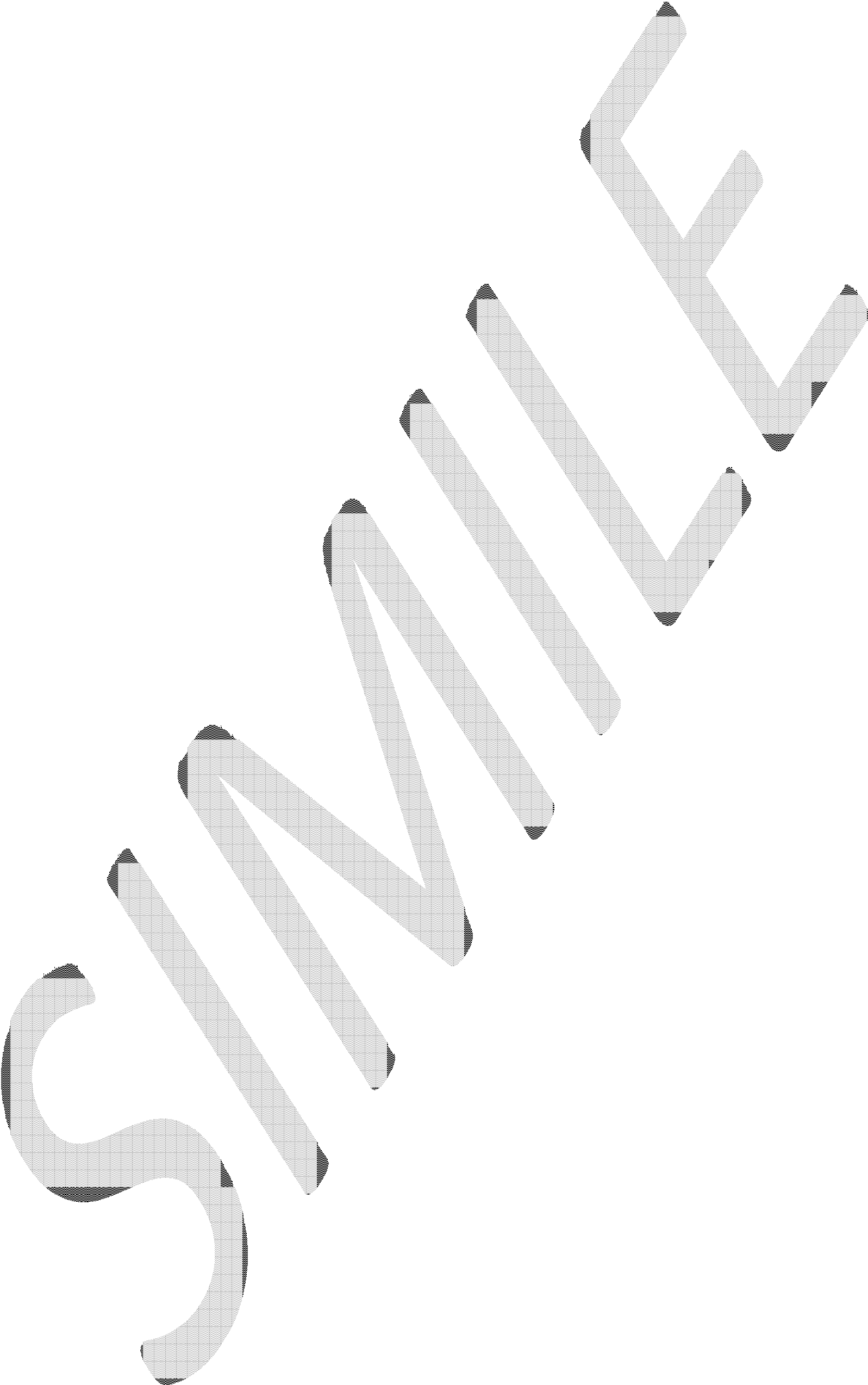 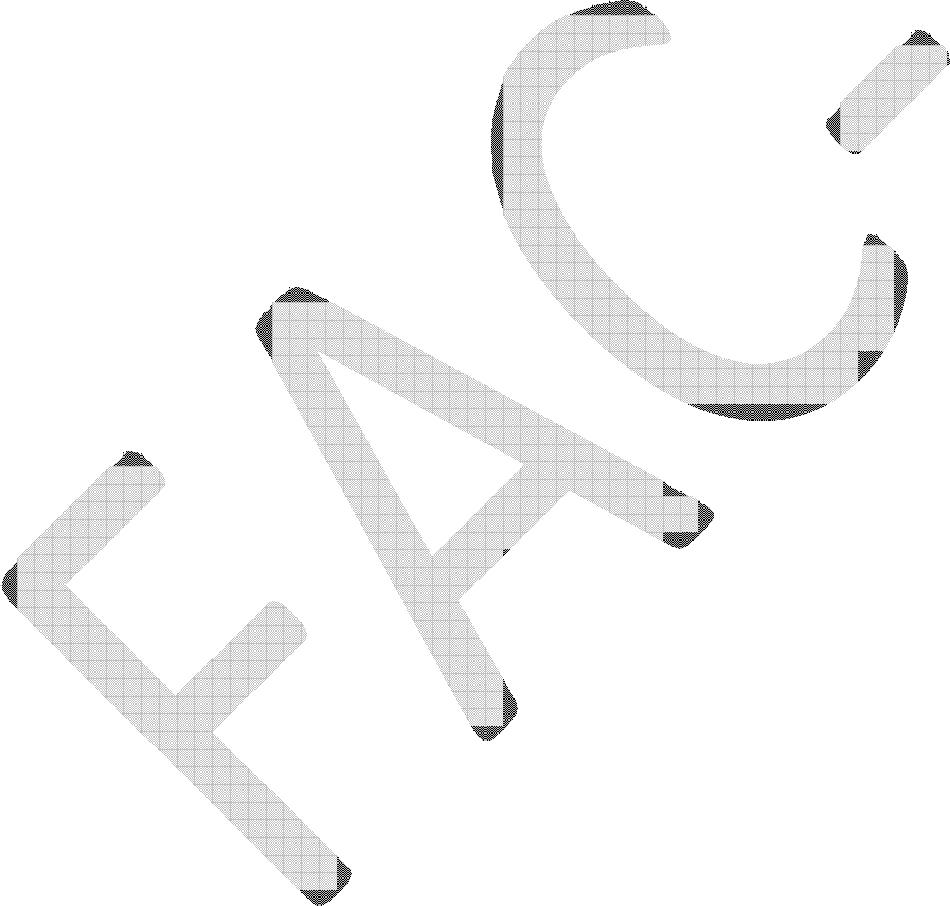 *Il Referente del Progetto deve essere uno dei soggetti in possesso dei requisiti previsti dalla legge ed è il riferimento amministrativo per l’interlocuzione con Invitalia. Una volta individuato, è l’unico soggetto autorizzato a sottoscrivere la documentazione, anche digitalmente, laddove richiesto.NOTA BENEIl presente modulo è solo un modello da seguire per cui, mantenendone gli elementi fondamentali nella redazione il proprio Business Plain, può essere rimodulato secondo le esigenze di descrizione della propria idea progettuale  L’IDEA DI BUSINESS IN SINTESIQual è l’idea di business proposta? Riassumere sinteticamente l’idea di business che si intende realizzare, coerentemente all’individuazione del settore di attività (codice Ateco) indicato in precedenza.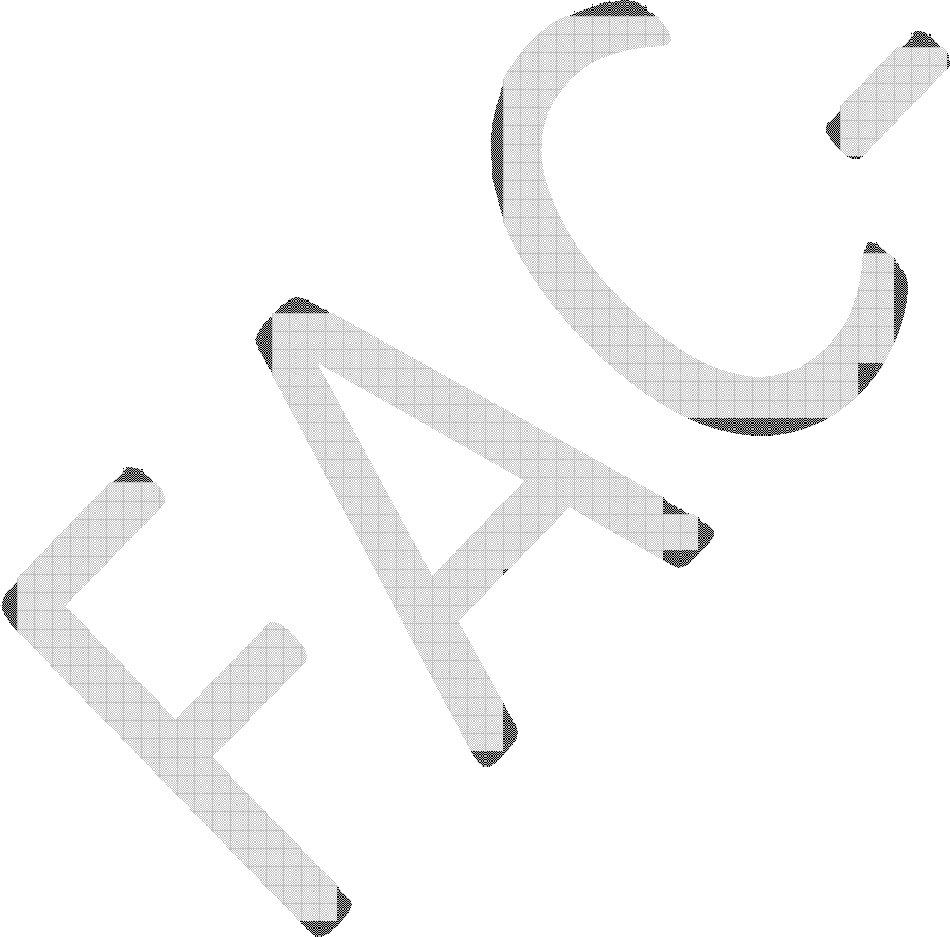 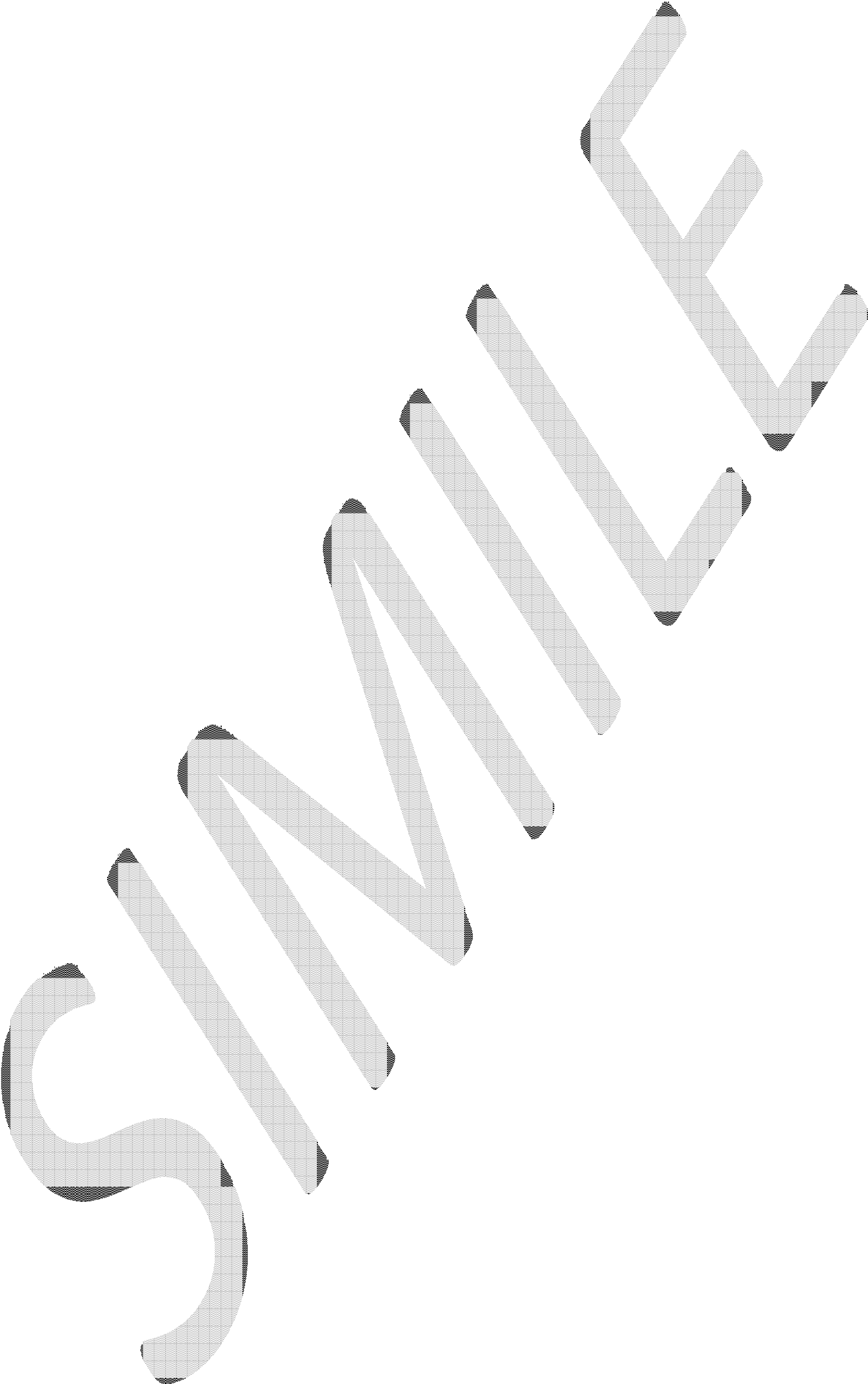 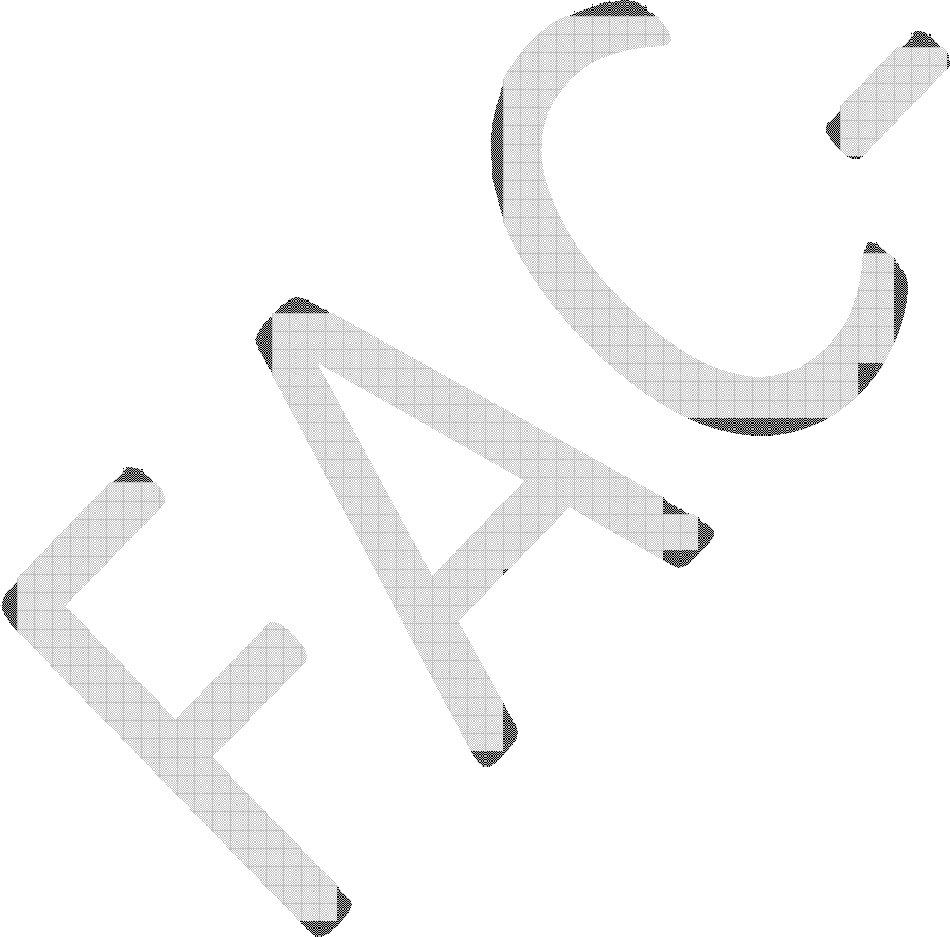 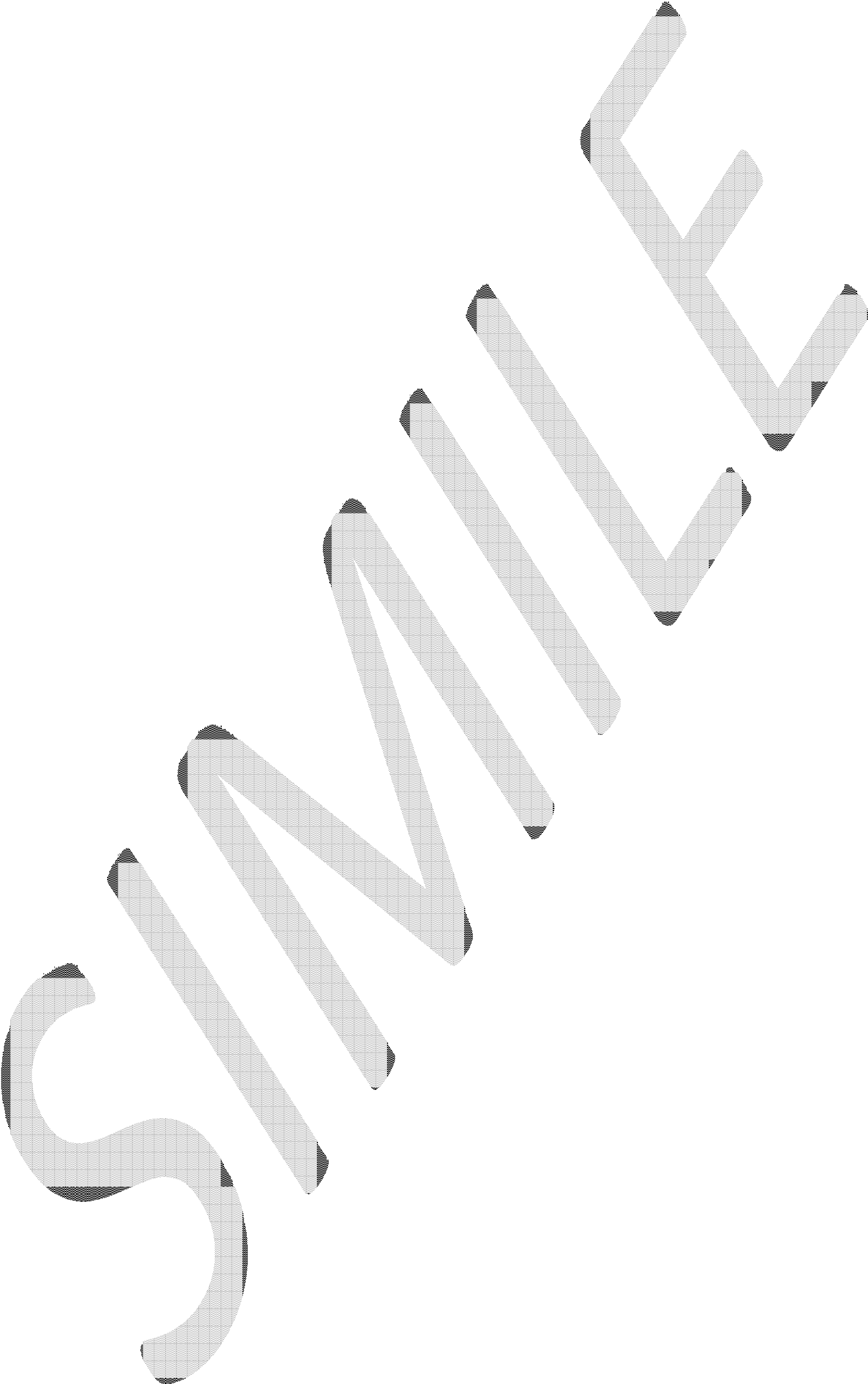 IL TEAM E L’ORGANIZZAZIONEB.1.1) I soggetti richiedenti1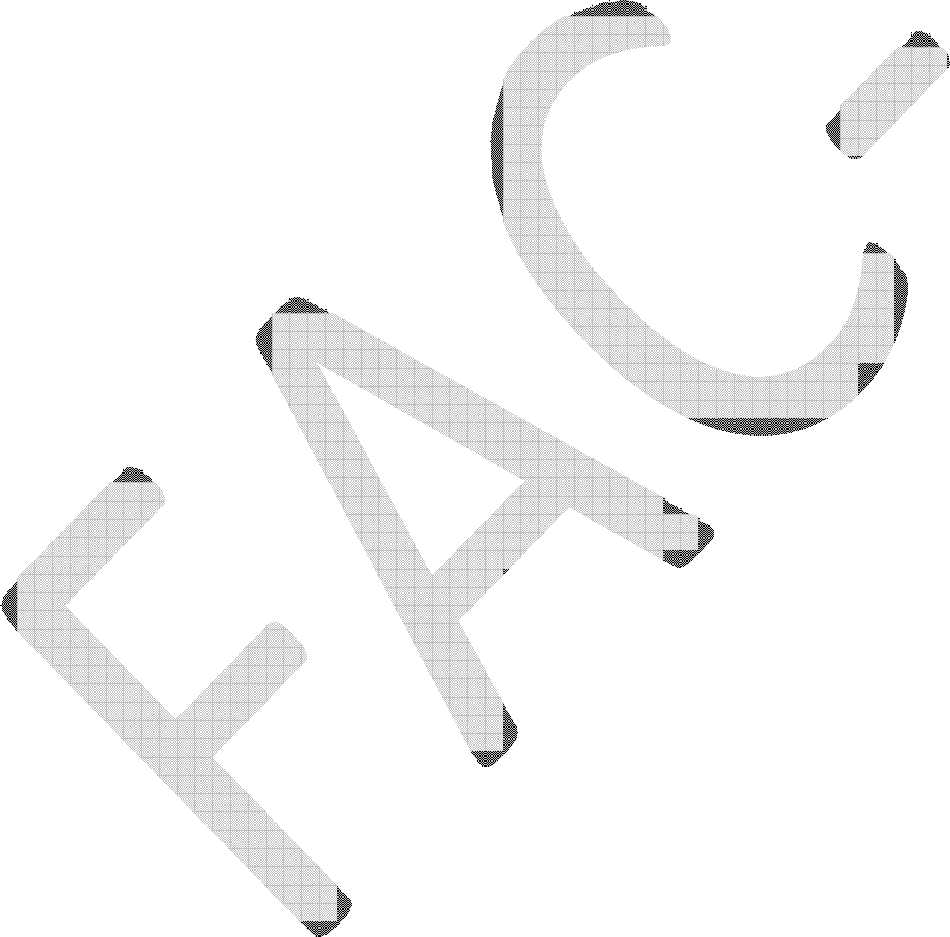 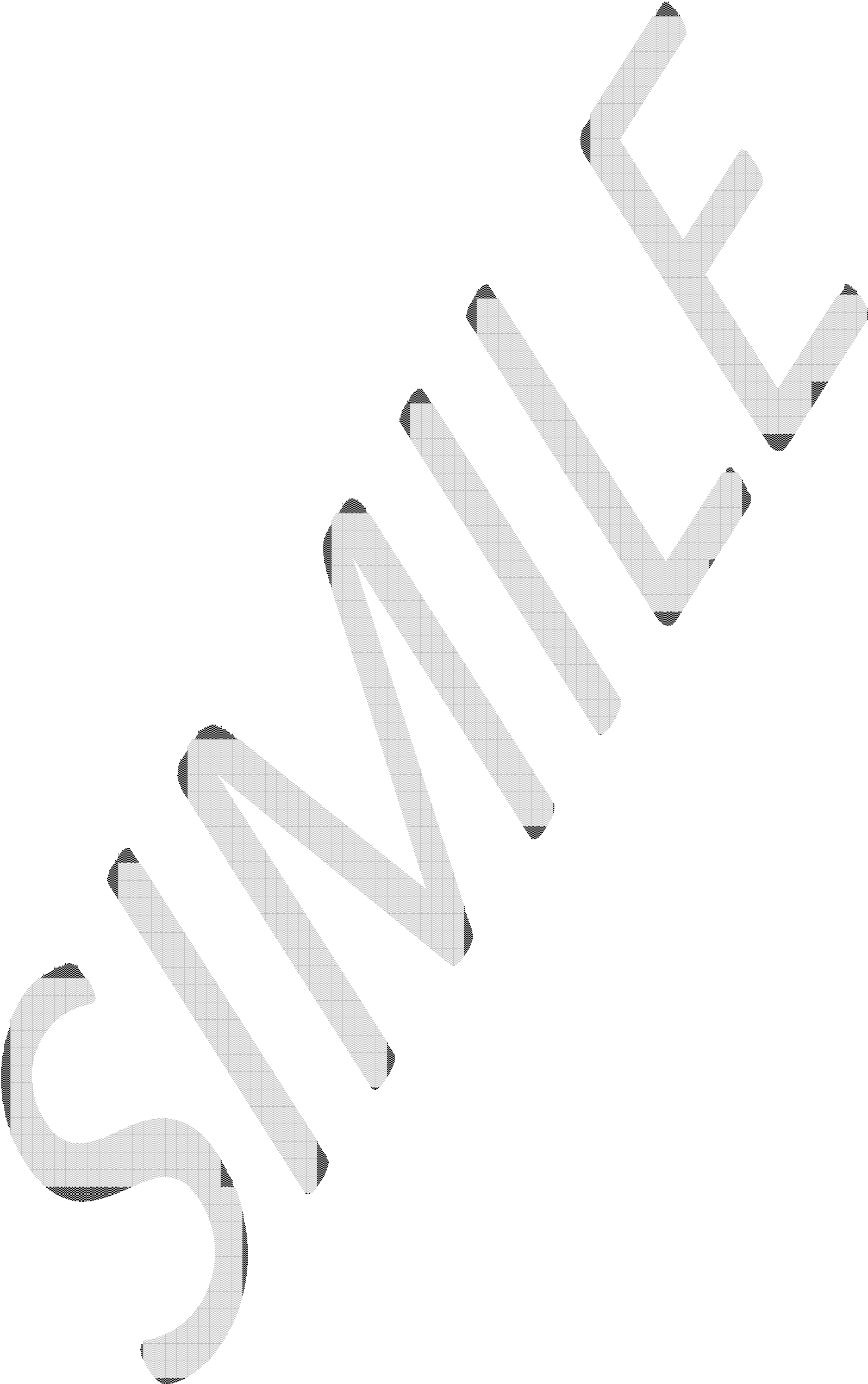 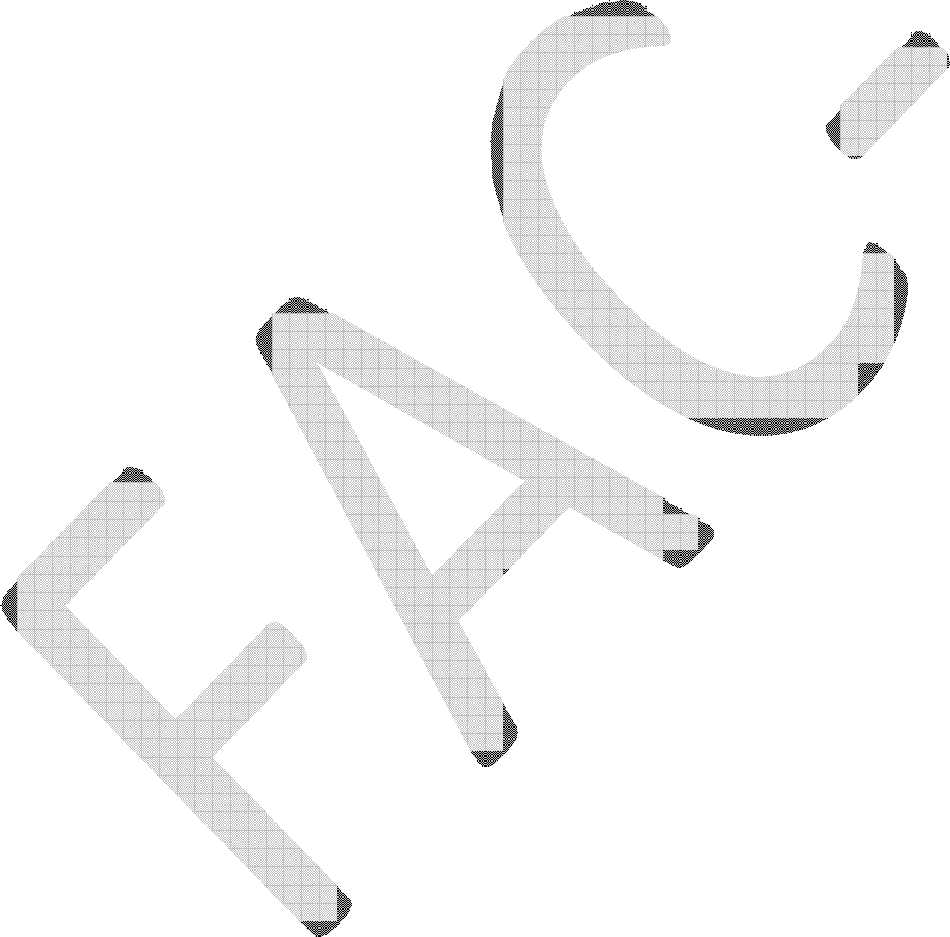 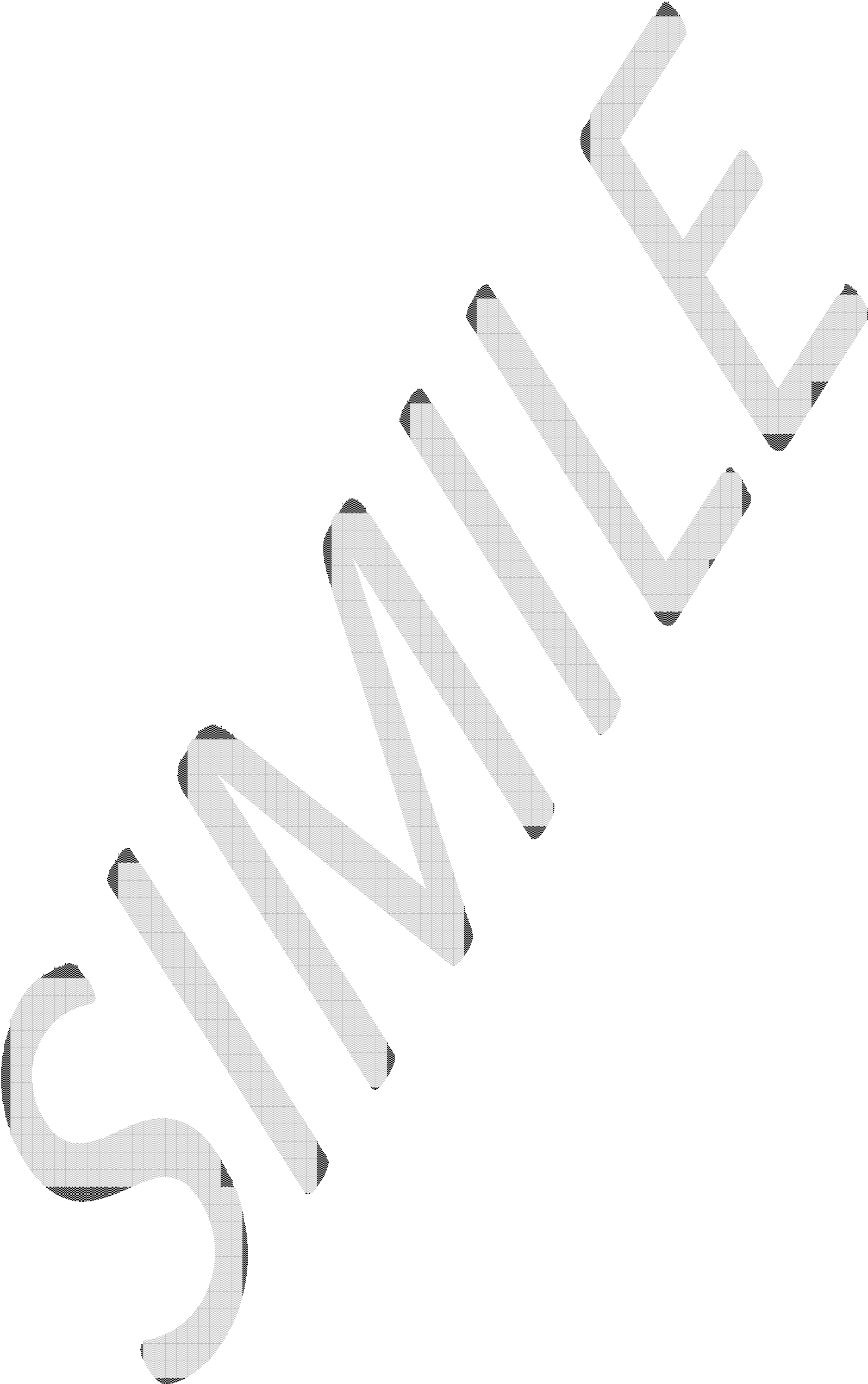 1 Soggetti in possesso dei requisiti previsti dalla leggeB.2.2) Le esperienzeSi ritiene che le esperienze descritte nella sezione precedente siano coerenti con l’iniziativa proposta? Se sì, perché? In che modo si ritiene possano essere valorizzate nella realizzazione del progetto imprenditoriale?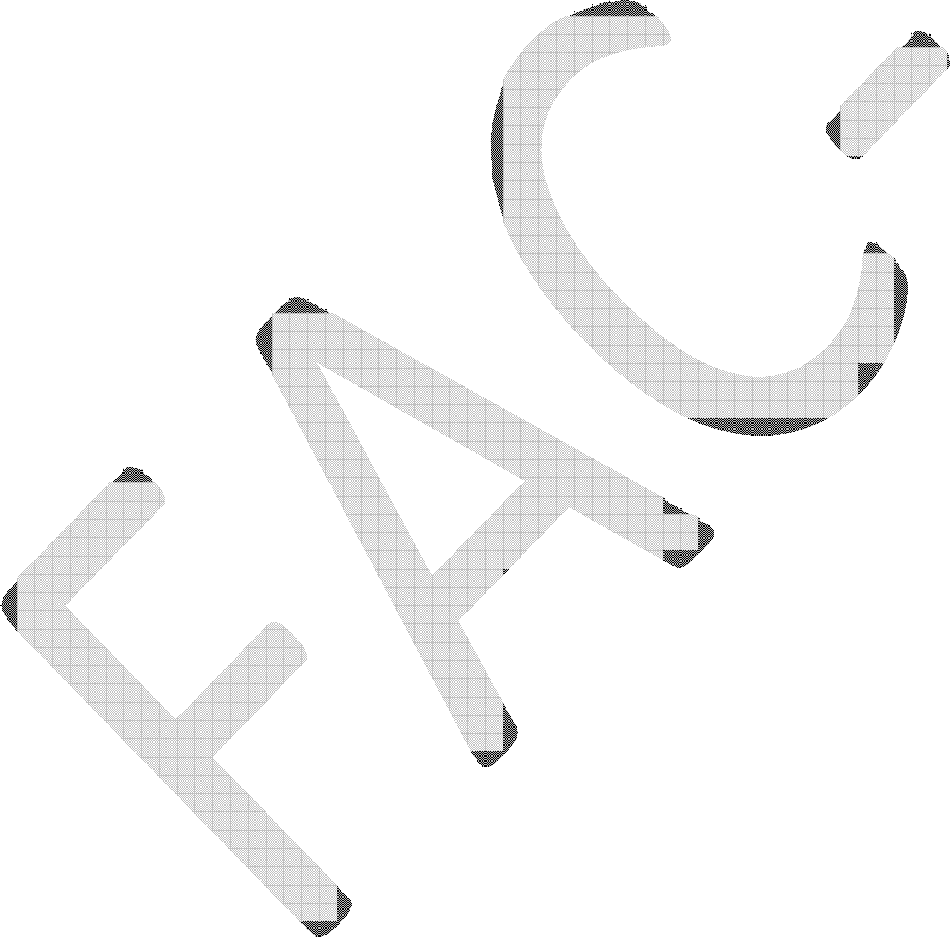 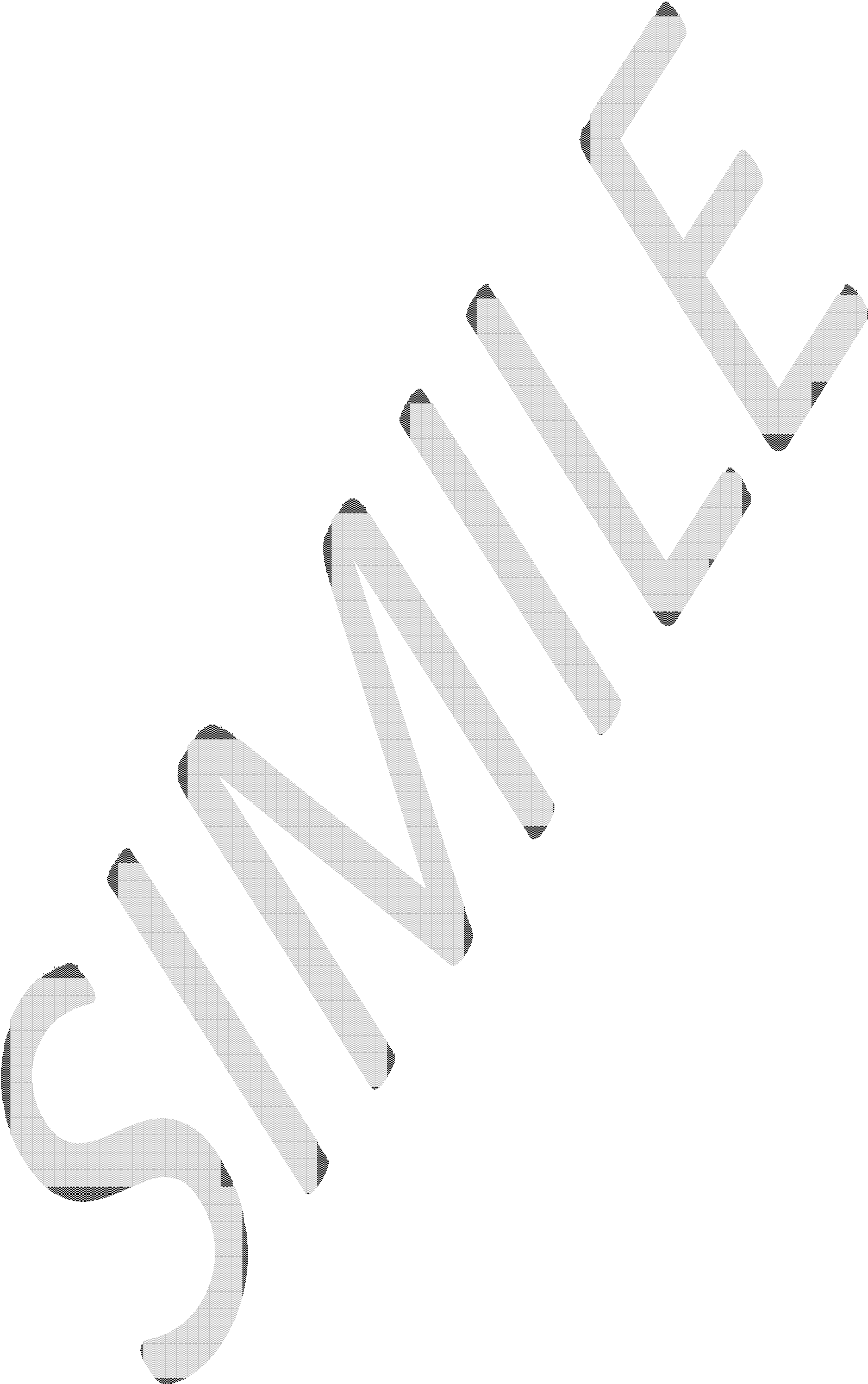 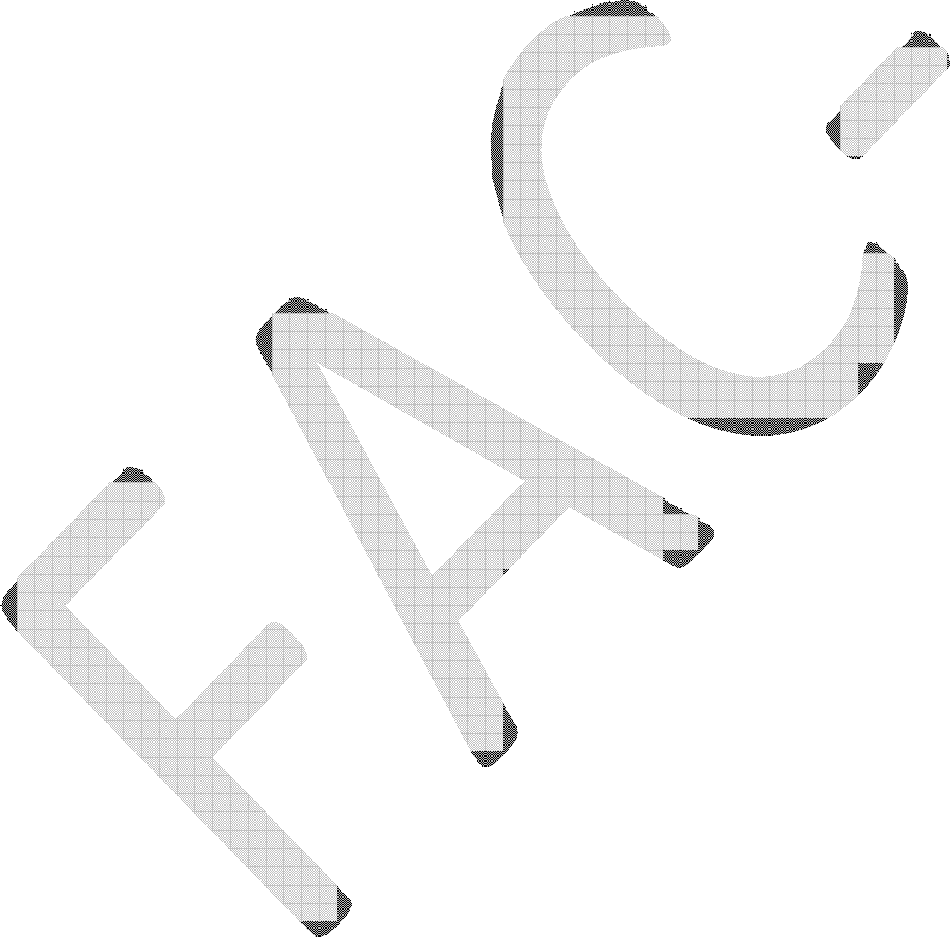 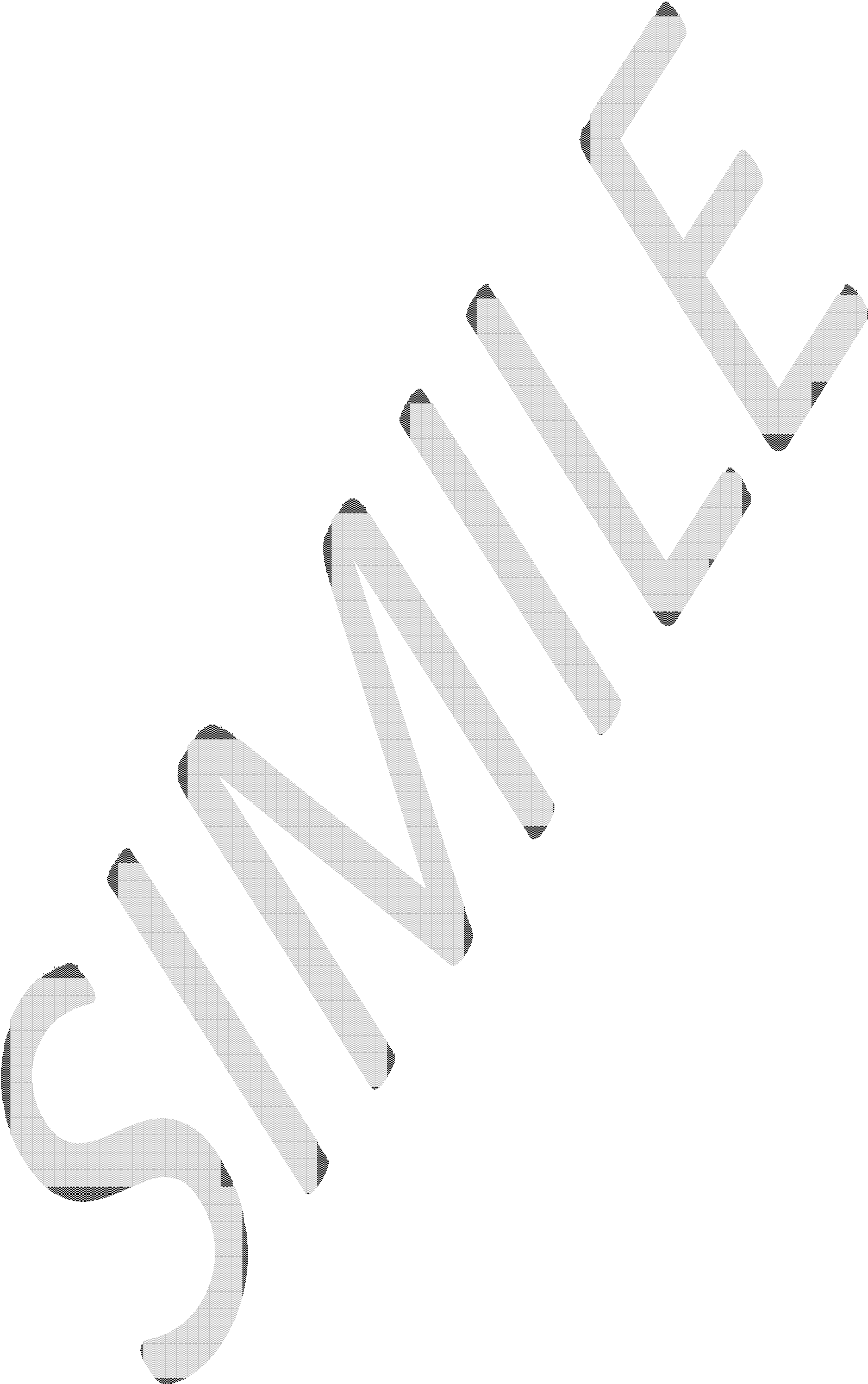 Riepilogo soggetti partecipantiNella tabella sotto riportata indicare tutti i soggetti presenti in compagine sociale attuale o costituenda (non applicabile per l’impresa individuale).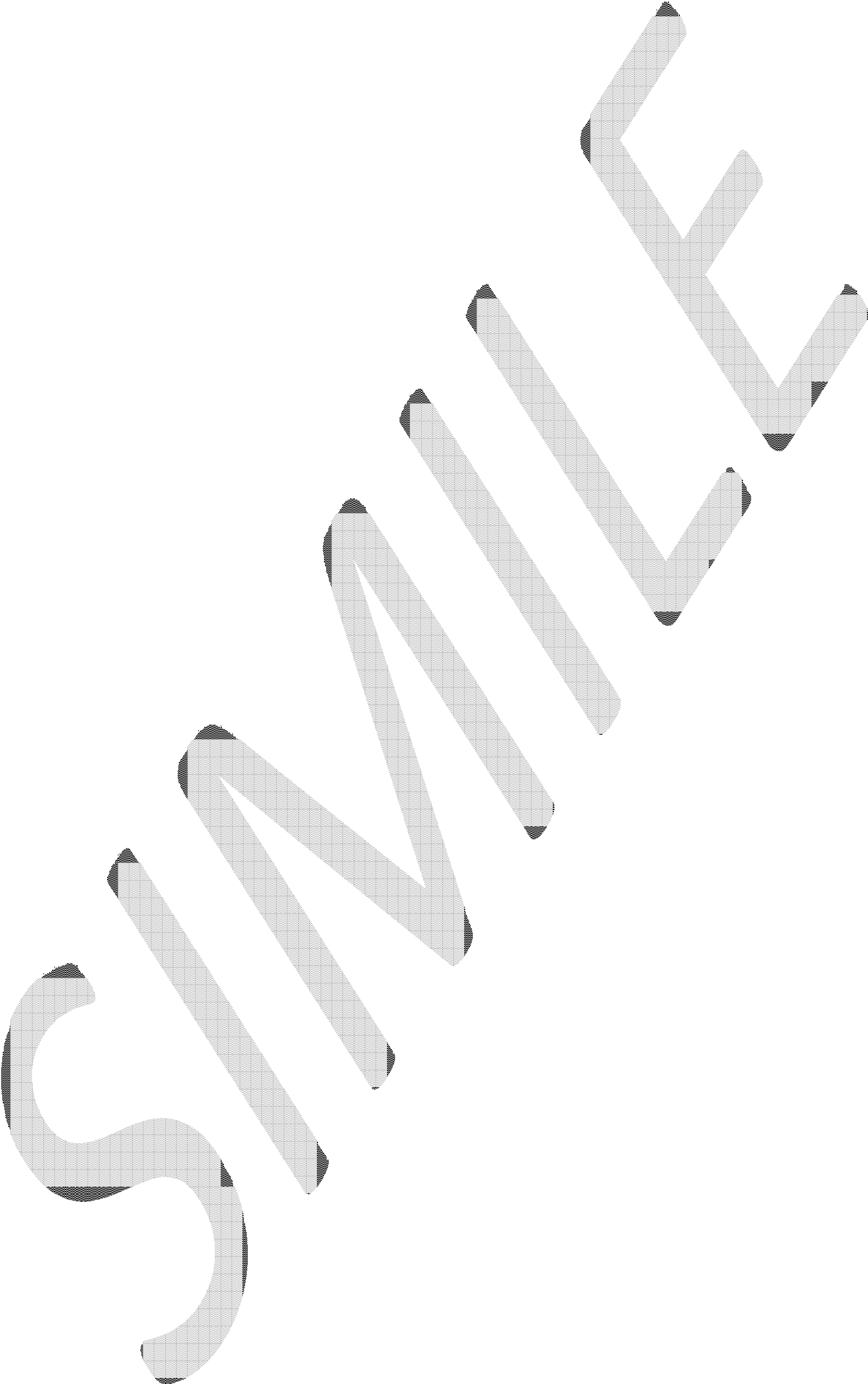 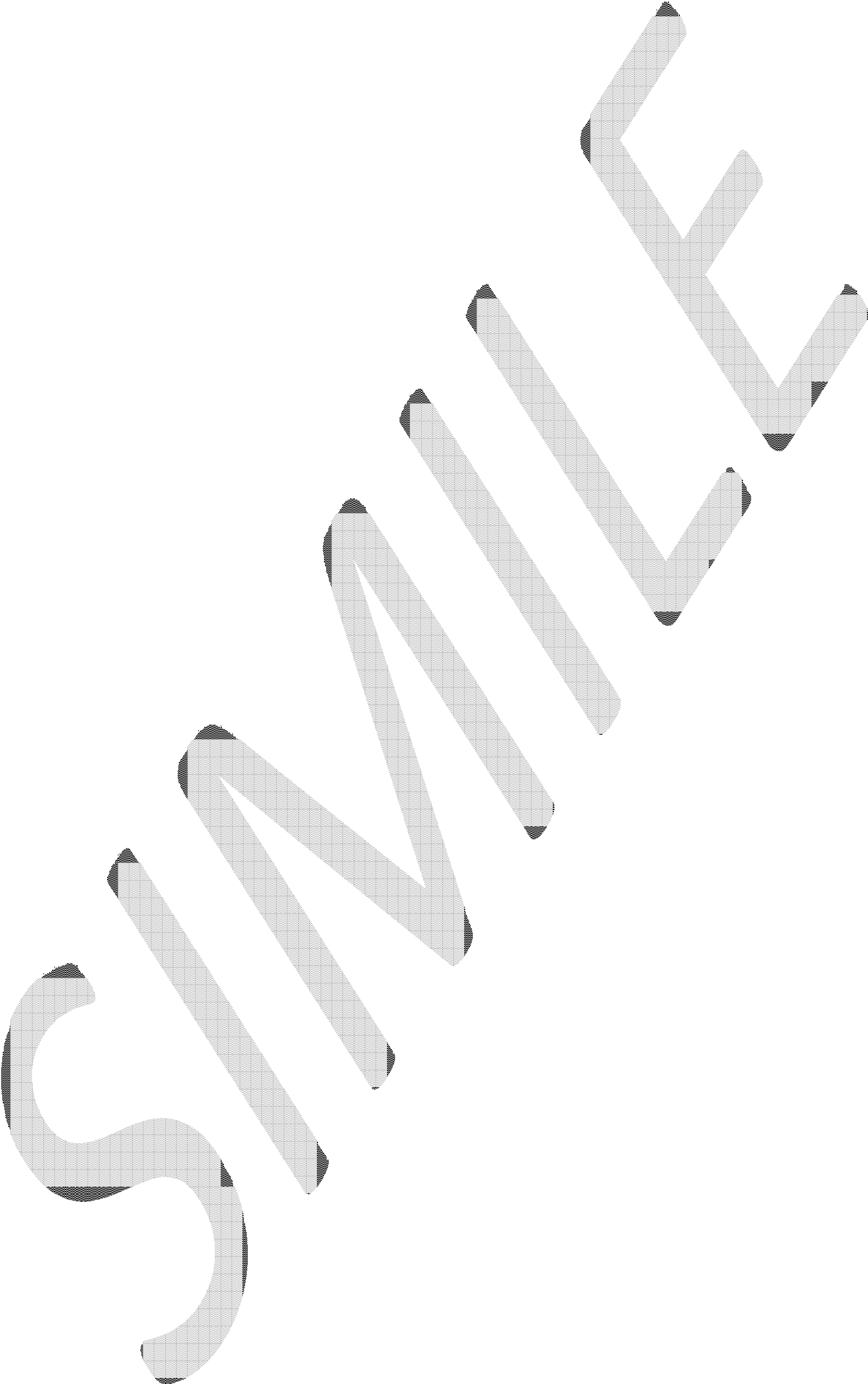 ANALISI DI MERCATOL’opportunità di businessPerché si ritiene che l’idea proposta sia “vincente”?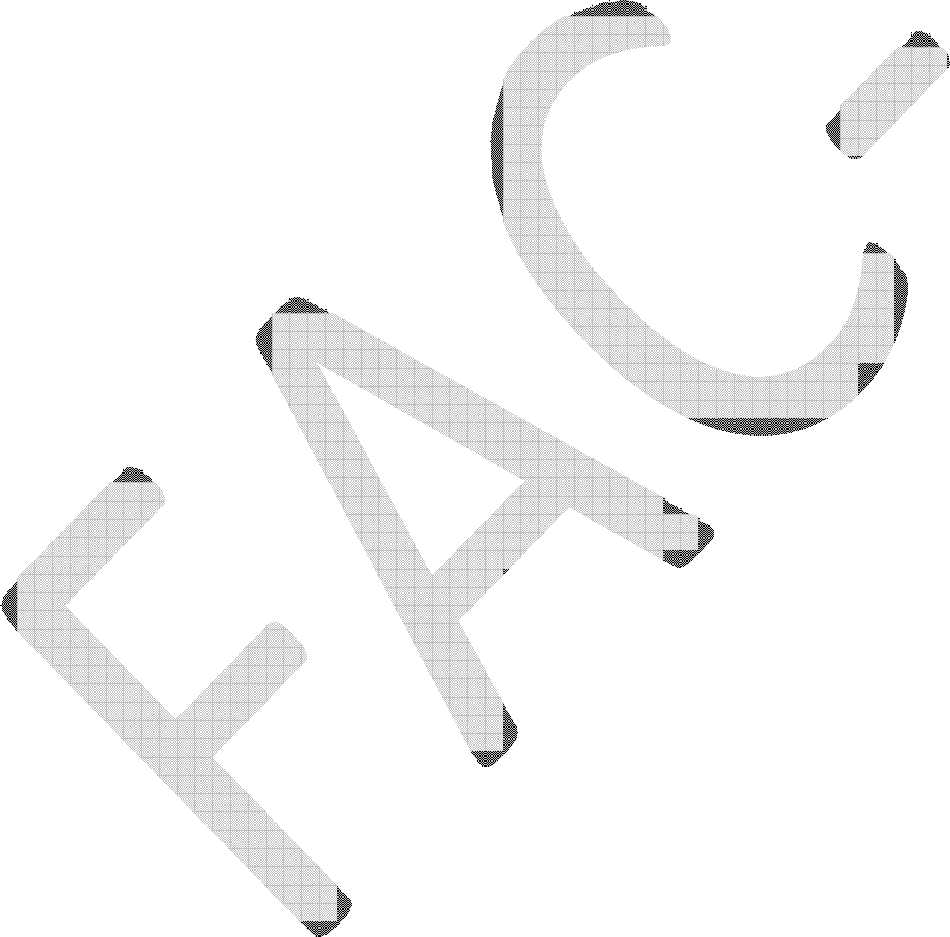 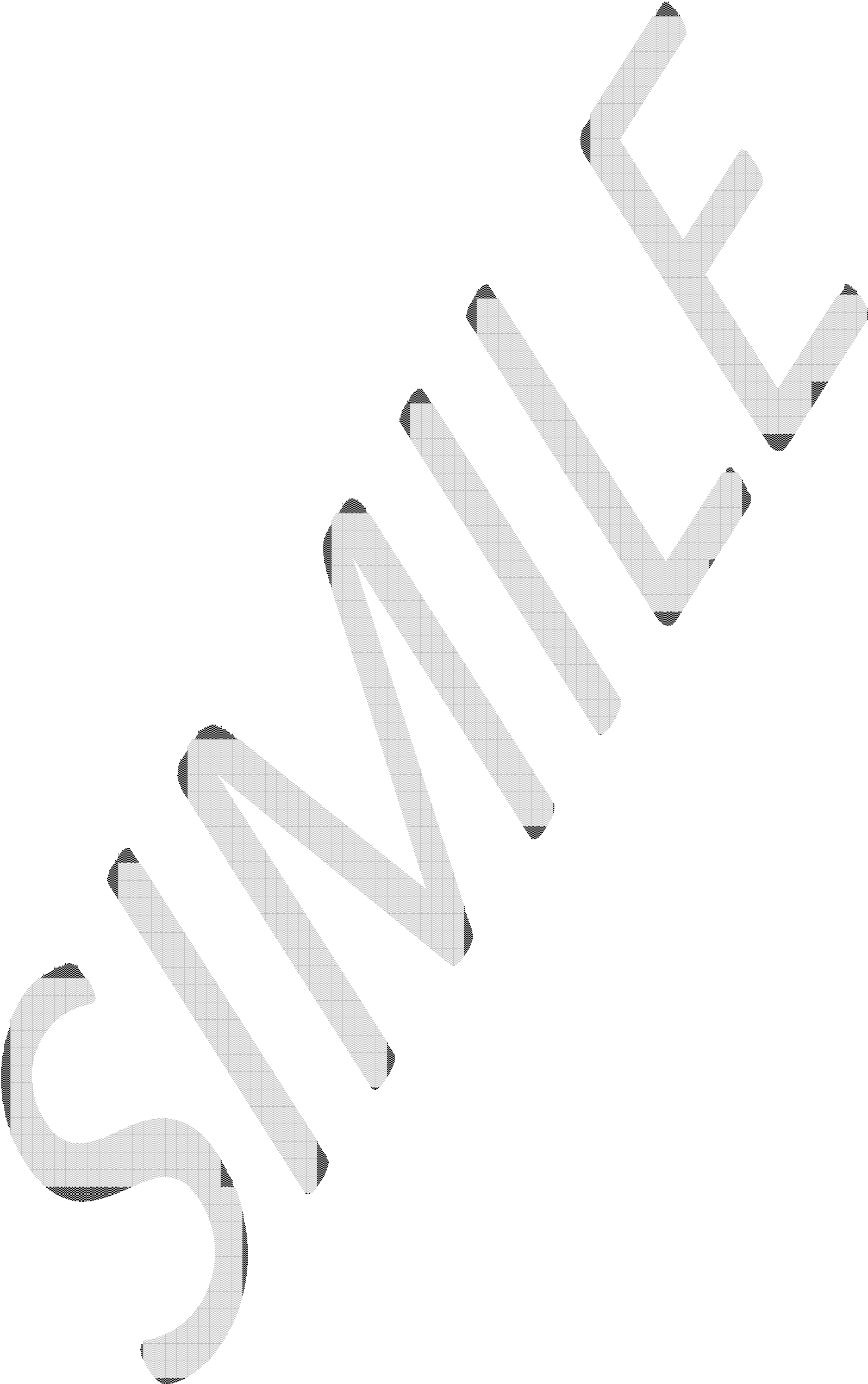 Focalizzarsi sul bisogno che si intende soddisfare e sui motivi per cui l’offerta proposta è migliorativa/più competitiva rispetto a quelle attualmente disponibili sul mercato locale. Qual è il prodotto/servizio offerto alla clientela?Quali sono le caratteristiche del prodotto/servizio che si intende collocare sul mercato, con particolare riferimento a quelle che si ritiene possano generare un vantaggio per i clienti rispetto alle soluzioni offerte dai concorrenti?Se i prodotti/servizi costituenti l’offerta aziendale dovessero essere molto numerosi, si consiglia di raggrupparli in macro classi di appartenenza (ad esempio per: bisogni da soddisfare; caratteristiche intrinseche; processo di produzione/erogazione; etc.).In particolare, per ciascun prodotto/servizio è necessario mettere in evidenza le componenti più significative:Caratteristiche (es: tecnologiche; fisiche; materie prime utilizzate; tipo di confezione; servizi annessi; garanzie; qualità; design; riconoscibilità del brand; etc.), la cui combinazione determina un insieme di benefici per l‘utilizzatore;Target clienti e bisogni da soddisfare;Elementi di innovazione (differenziazione rispetto ai prodotti/servizi dei principali concorrenti) che si intendono introdurre: innovazioni di processo e/o di prodotto/servizio e/o commerciali;Ciclo di vita (rispetto a prodotti/servizi già presenti nel mercato di riferimento, indicare in quale fase si trova il prodotto/servizio offerto: lancio; espansione; maturità; declino; rilancio).L’analisi della concorrenzaQual è l’arena competitiva entro cui l’iniziativa imprenditoriale andrà a collocarsi?Chi sono e quali sono le caratteristiche dei potenziali concorrenti (diretti e/o indiretti) con i quali l’iniziativa imprenditoriale dovrà contendersi i clienti?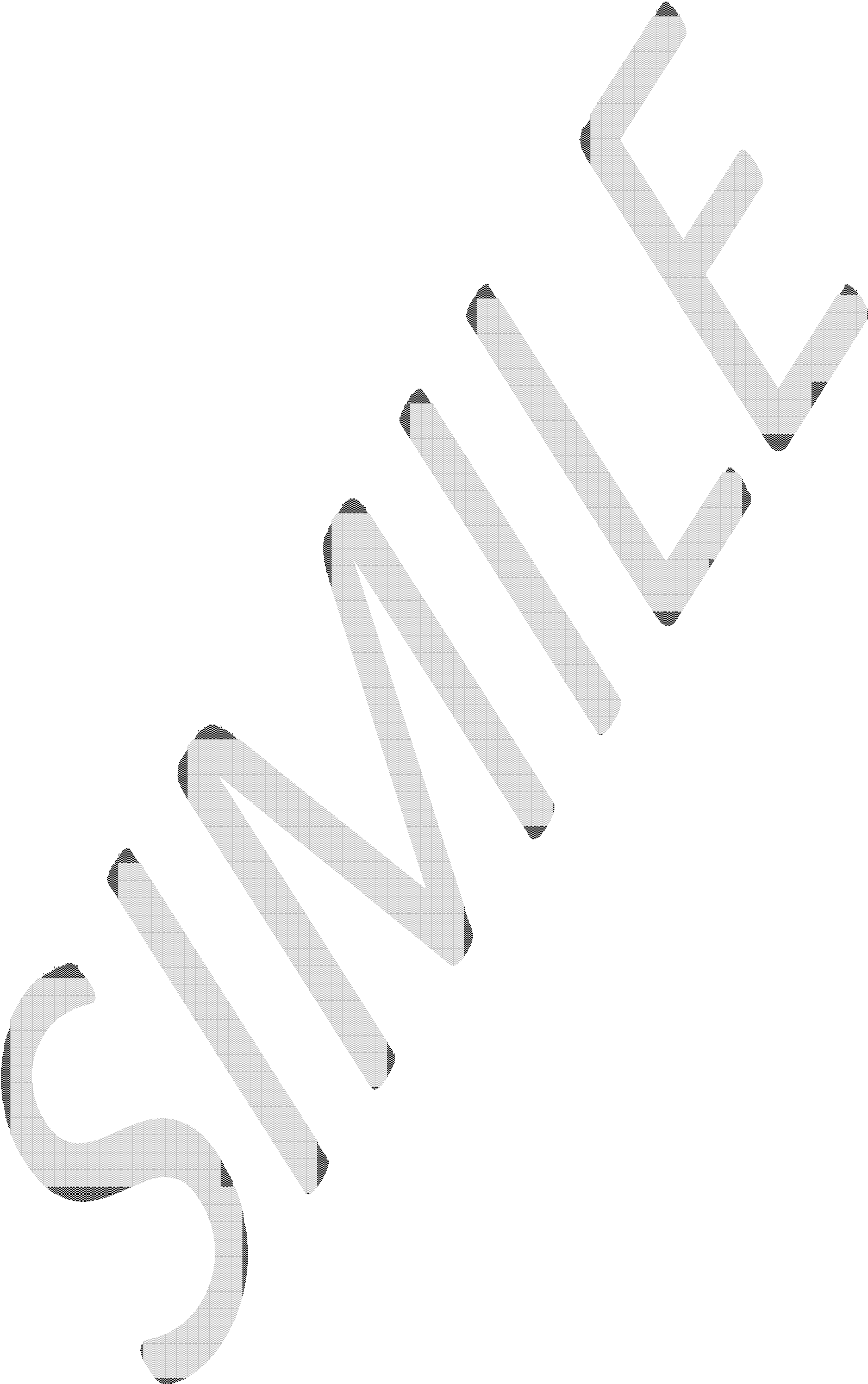 Il target di riferimentoA chi si rivolge l‘iniziativa imprenditoriale proposta? Identificare e descrivere i principali target di potenziali clienti.Si consiglia di classificare i target clienti in base all’utilizzo di specifici criteri di segmentazione; ad esempio, con un criterio di tipo OGGETTIVO si aggregano i target clienti in base a comuni caratteristiche geografiche, socio-economiche e demografiche (età, sesso, reddito, classe sociale, grado d’istruzione, etc.); con un criterio di tipo SOGGETTIVO si prendono in considerazione comuni caratteristiche culturali, comportamentali e motivazionali (stile di vita, abitudini di consumo, opzioni valoriali, etc.).Il mercato potenzialeQual è il potenziale mercato dell’impresa?Identificare i confini geografici del mercato, quantificandone i potenziali clienti e quelli che si ritiene di poter sottrarre alla concorrenza.Per la definizione quantitativa dei clienti che l’iniziativa ritiene di poter acquisire, si consiglia di esplicitare il criterio utilizzato; ad esempio, tenendo conto: della capacità produttiva (o di lavoro) attesa a regime per ciascun tipo di prodotto/servizio, delle abitudini d’acquisto dei target clienti, della loro spesa media perprodotti/servizi in grado di soddisfare lo stesso bisogno, delle quote di mercato dei concorrenti e dei loro punti di forza/debolezza, etc.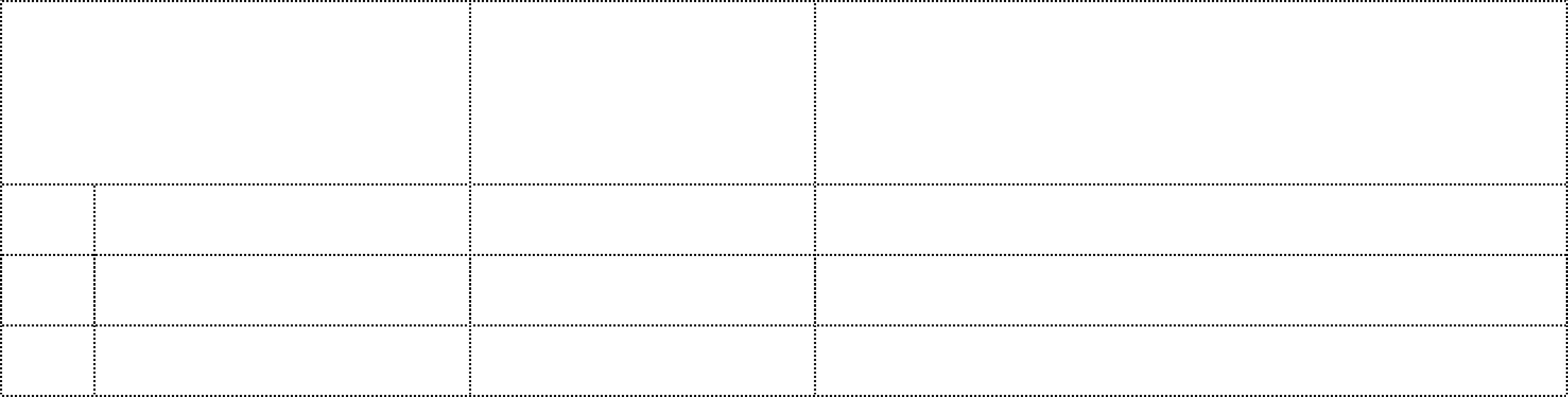 C.6) Gli Obiettivi di vendita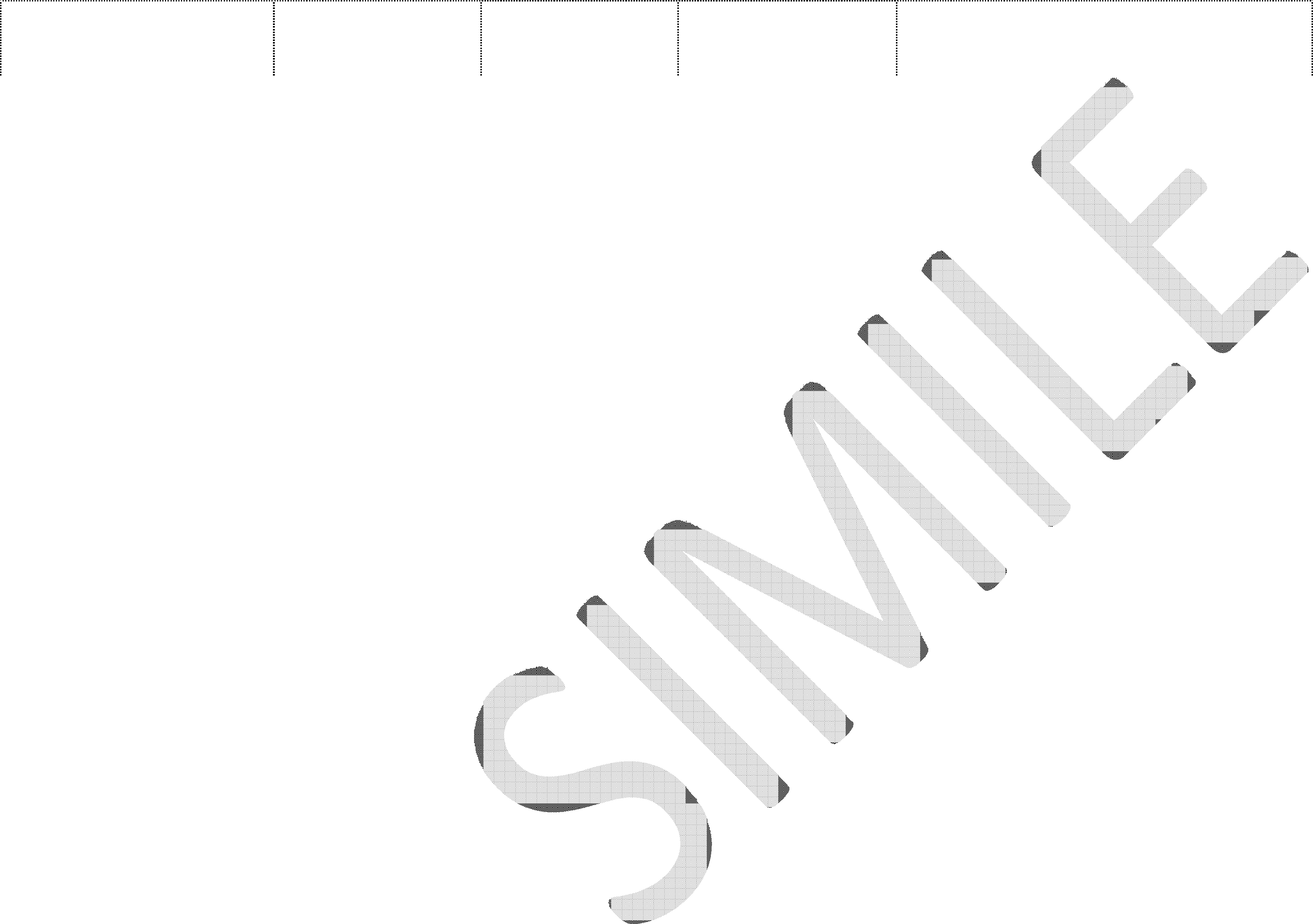 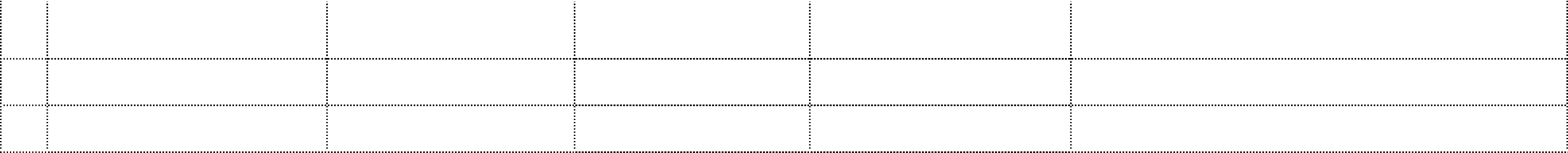 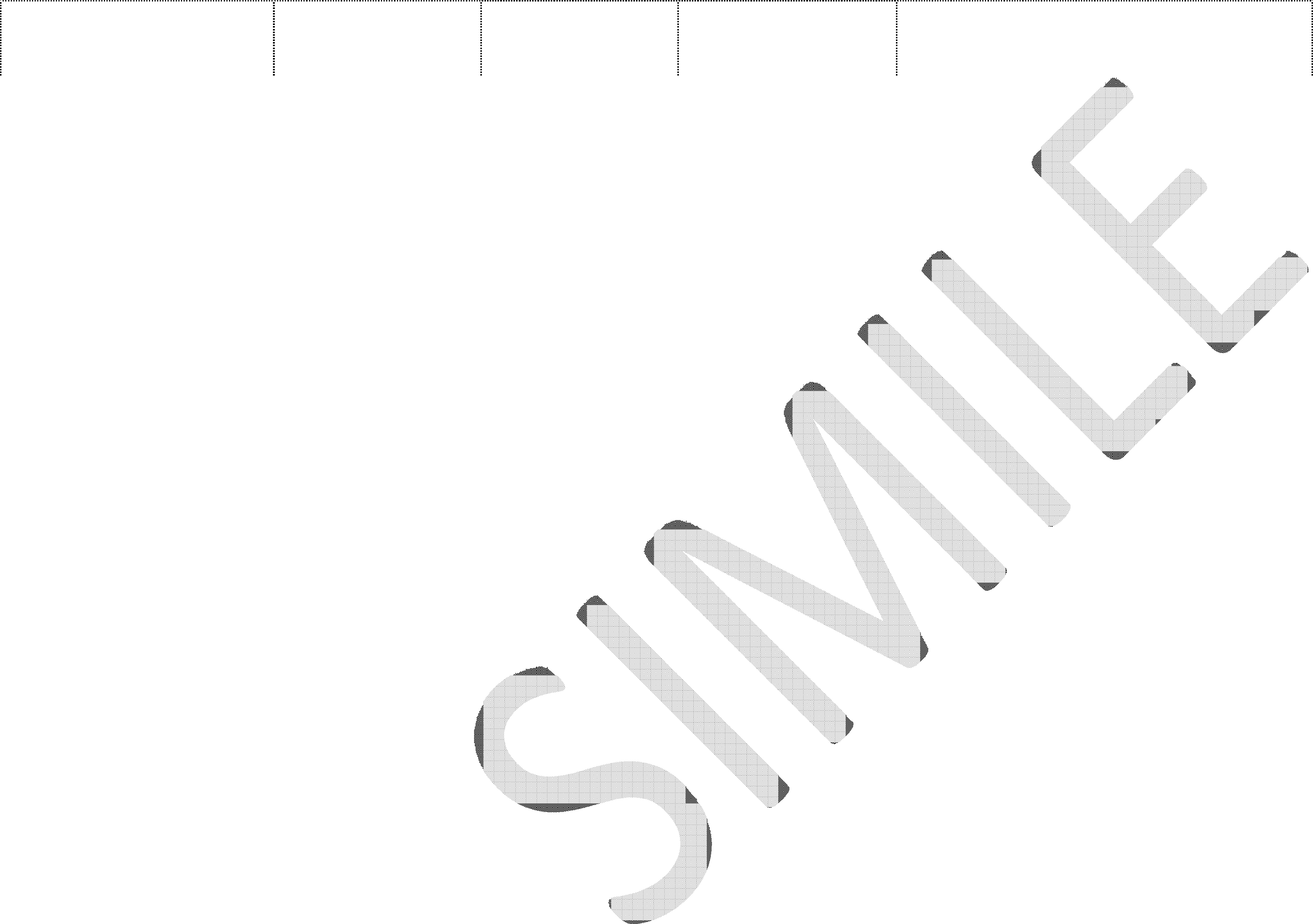 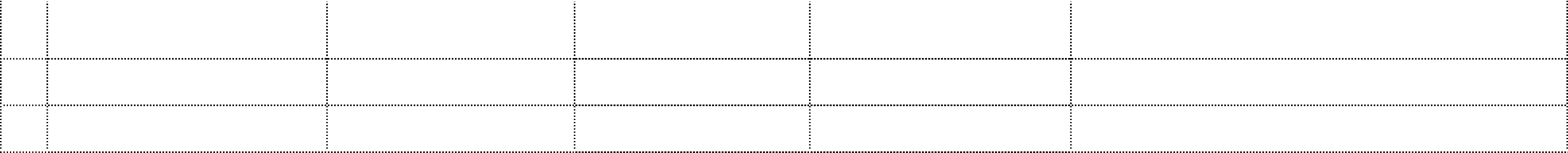 MODELLO DI CRESCITAIn che modo si intende far conoscere l’iniziativa imprenditoriale nel mercato di riferimento al fine di acquisire un numero sempre maggiore di clienti?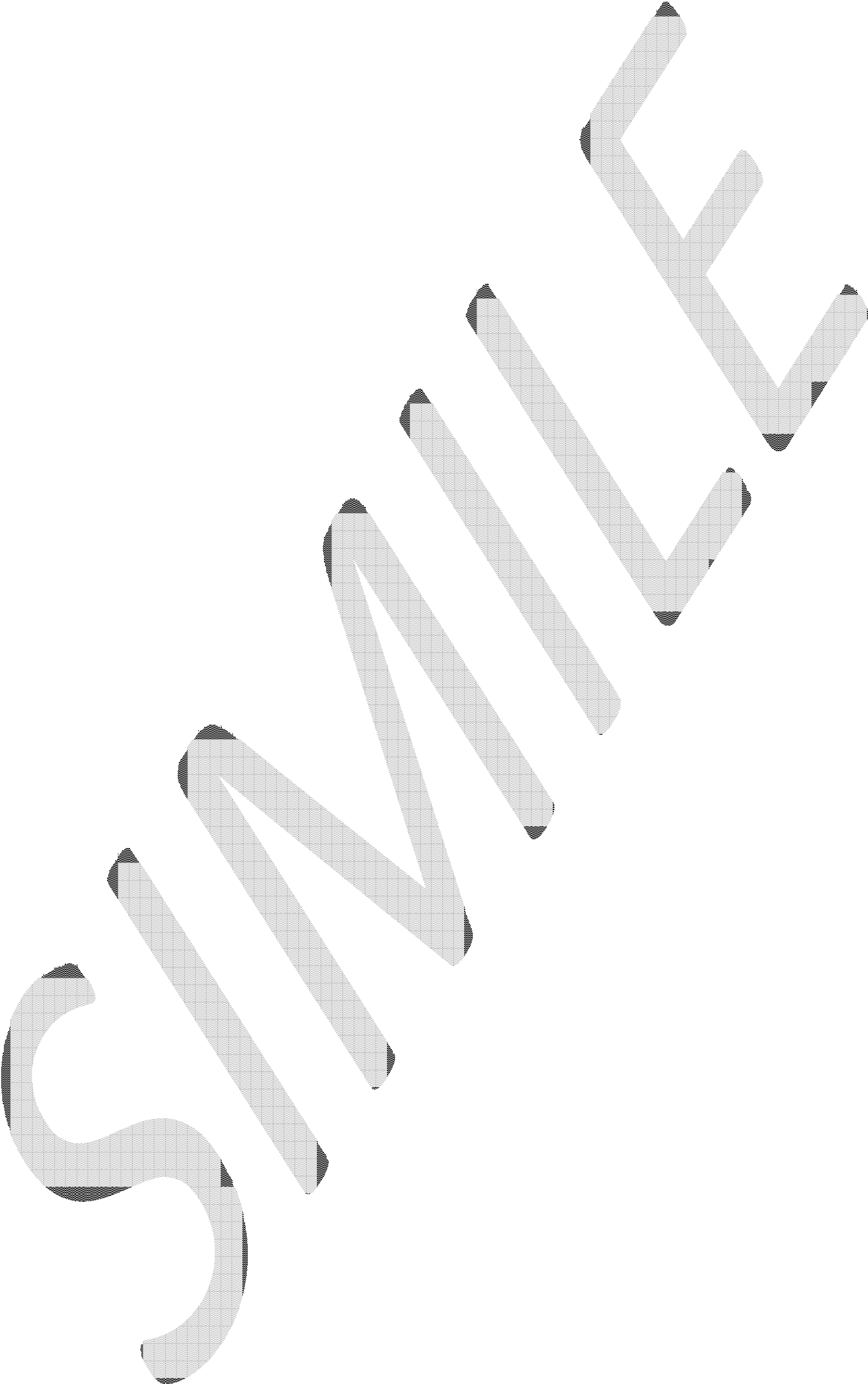 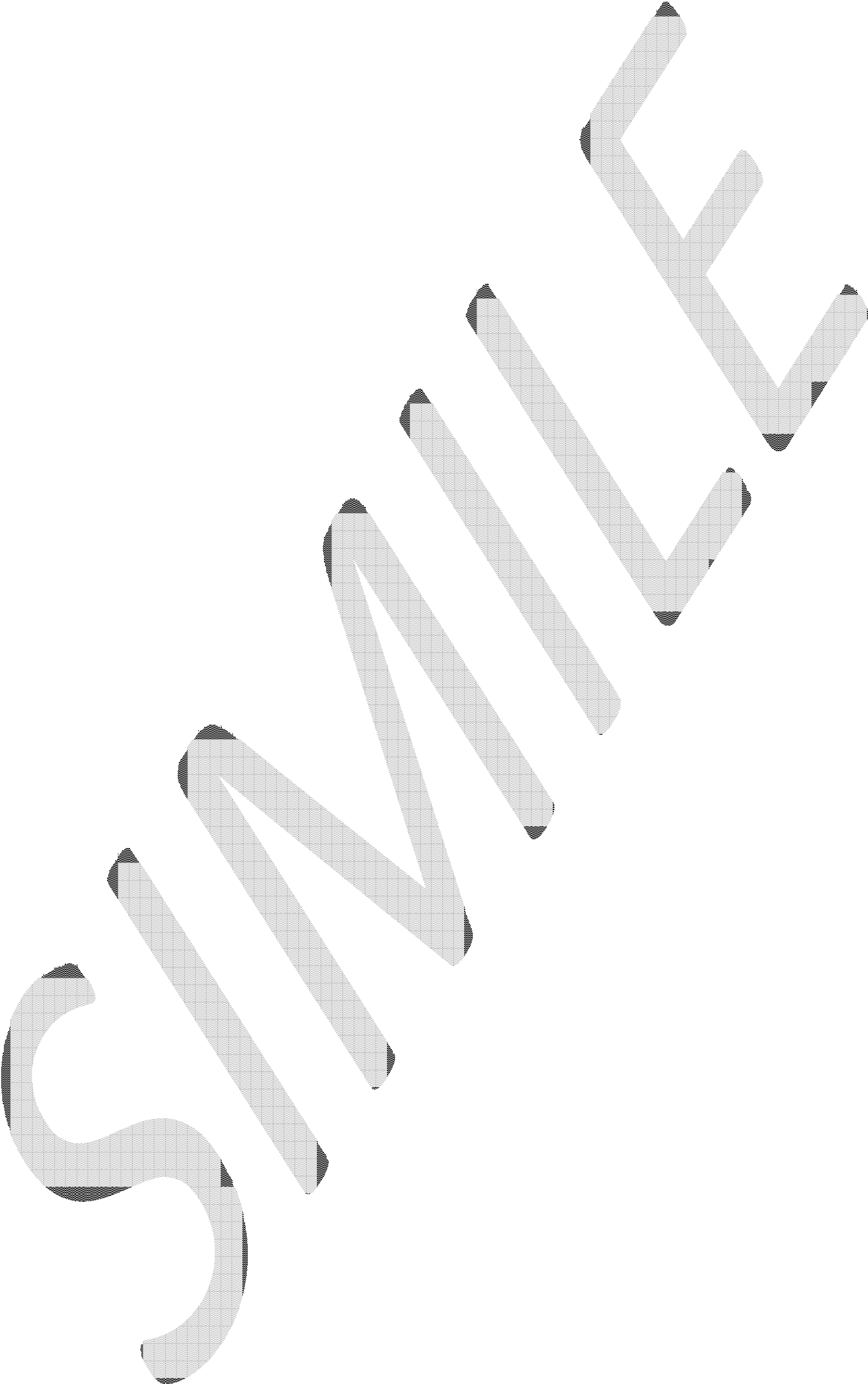 Descrivere le strategie promozionali e di comunicazione che saranno adottate per conquistare/incrementare la clientela target, indicando il budget necessario per perseguire tali strategie e se e a quali condizioni ciascuna delle modalità individuate è sostenibile nel tempo.ASPETTI TECNICILe tappe fondamentali del progettoQuali sono i passaggi necessari per arrivare sul mercato?Descrivere le tappe principali dello start up d’impresa, soffermandosi sulla quantificazione dei tempi e dei fabbisogni di spesa relativi ai tre momenti chiave di realizzazione del progetto imprenditoriale: la messa a punto del prodotto/servizio nella sua versione prototipale, l’effettuazione dei primi test di mercato, il lancio del prodotto/servizio.I fabbisogni e le criticità di ogni tappaPer ciascuna tappa descritta in precedenza, è necessario evidenziare i relativi investimenti (macchinari, attrezzature, beni immateriali, ecc.), le risorse umane e le risorse economiche necessarie, nonché identificare le principali criticità da affrontare.Gli adempimenti amministrativi e/o gestionaliQuali sono gli aspetti “burocratici” cui adempiere?Descrivere quali sono gli adempimenti amministrativi e/o gestionali (ad es. autorizzazioni, certificazioni, apertura P.IVA, iscrizione ad albi professionali o attestazione rilasciata ai sensi della legge 14 gennaio 2013, n. 4 attestante l’adesione ad una delle associazioni iscritte nell’elenco tenuto dal Ministero dello sviluppo economico ai sensi della medesima legge, conto corrente bancario, accordi con clienti/fornitori etc.) necessari per l’avvio dell’attività imprenditoriale e la relativa tempistica.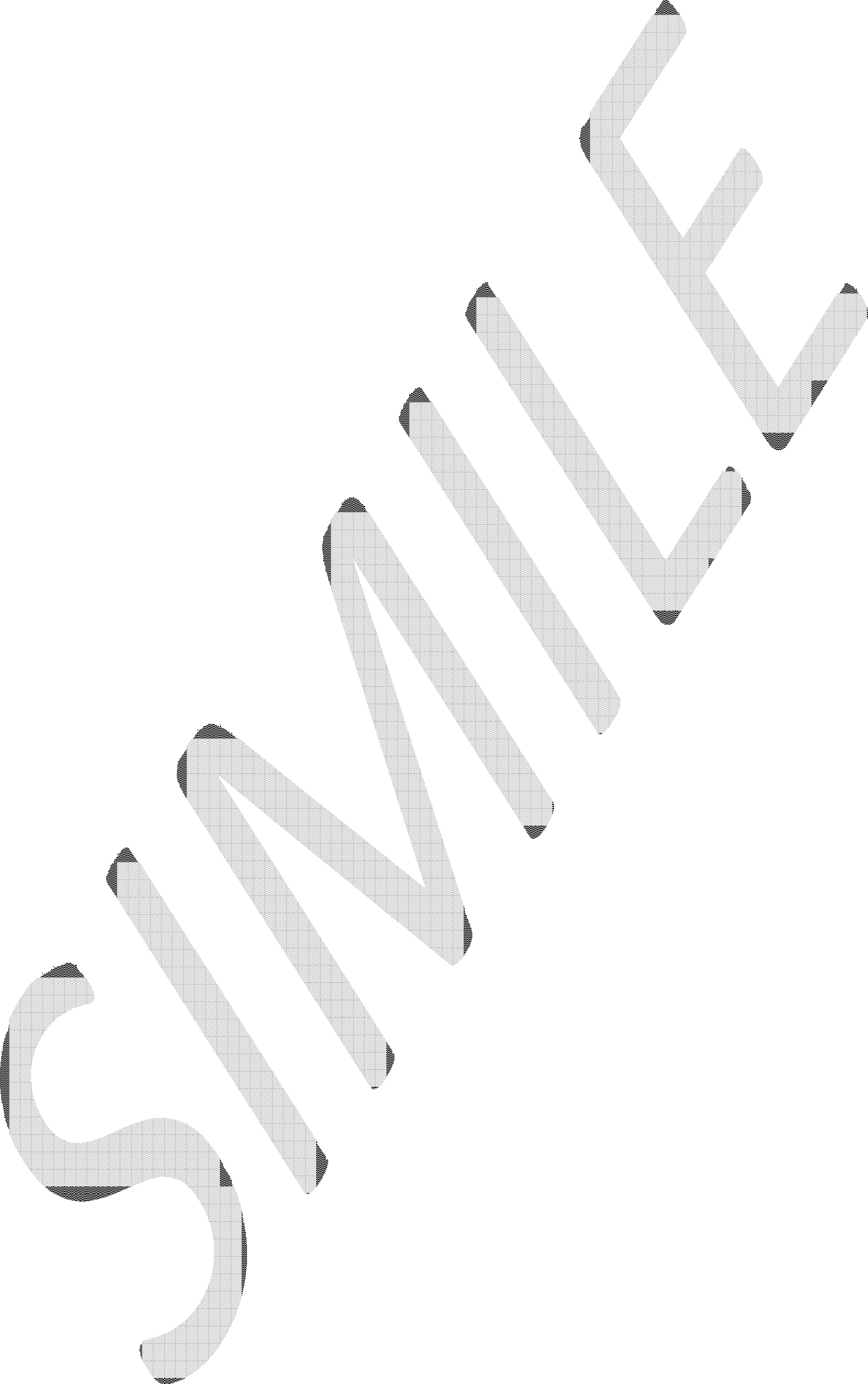 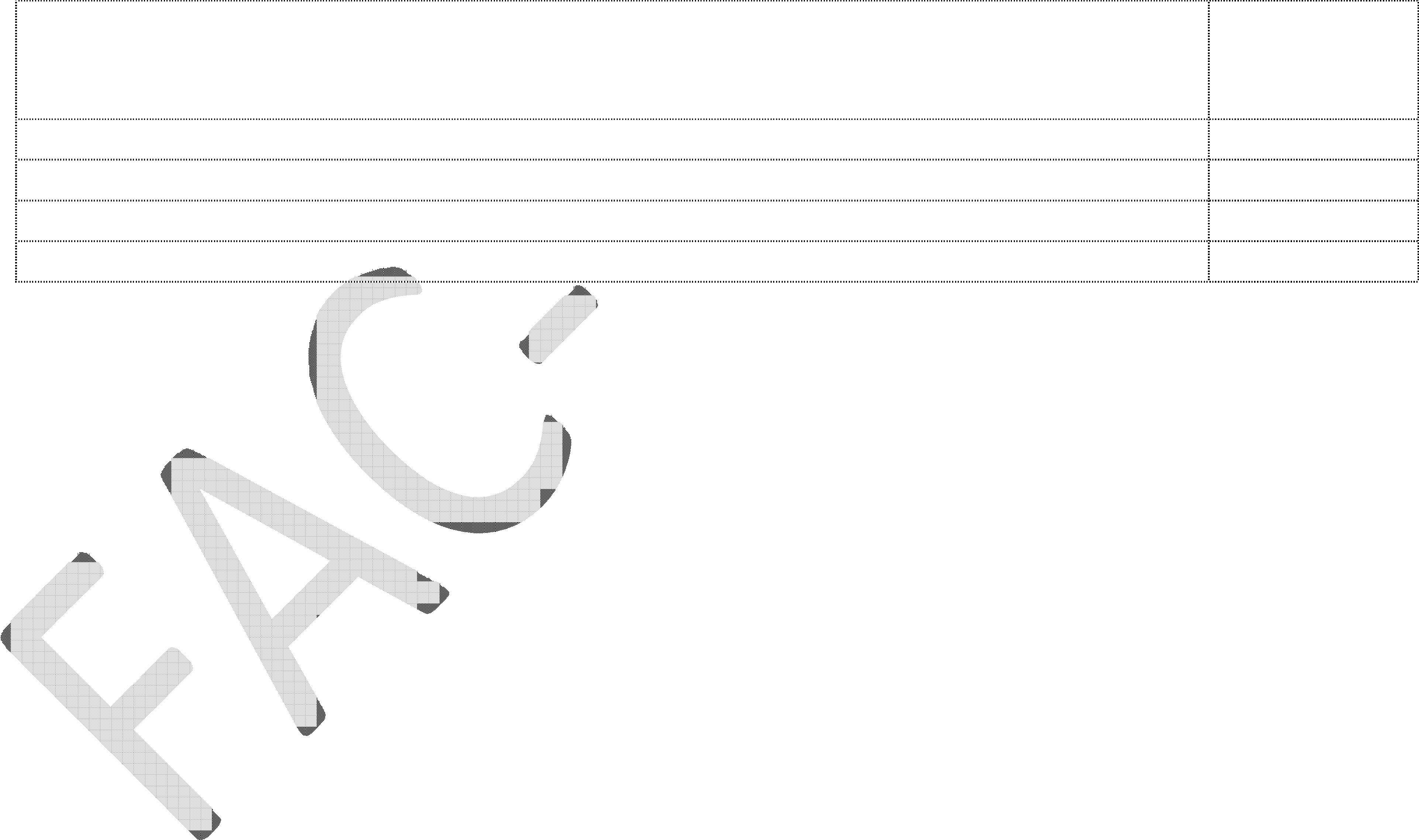 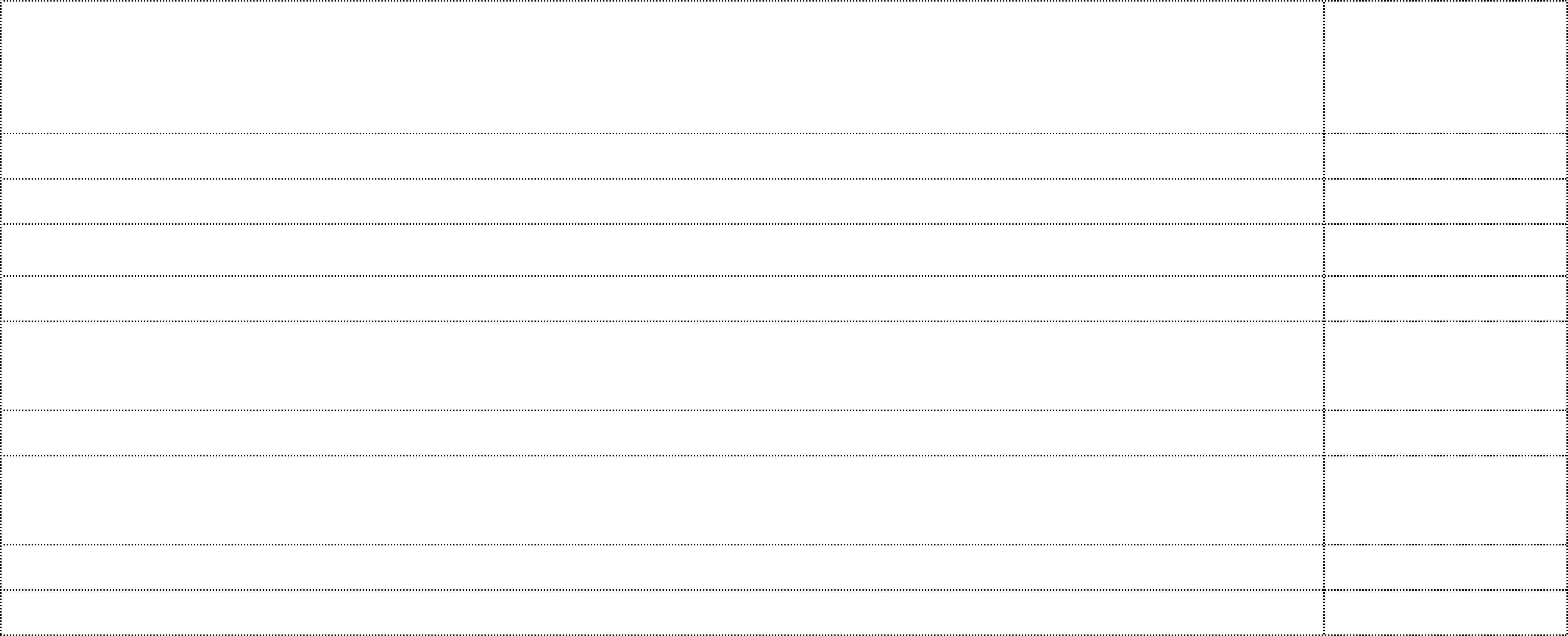 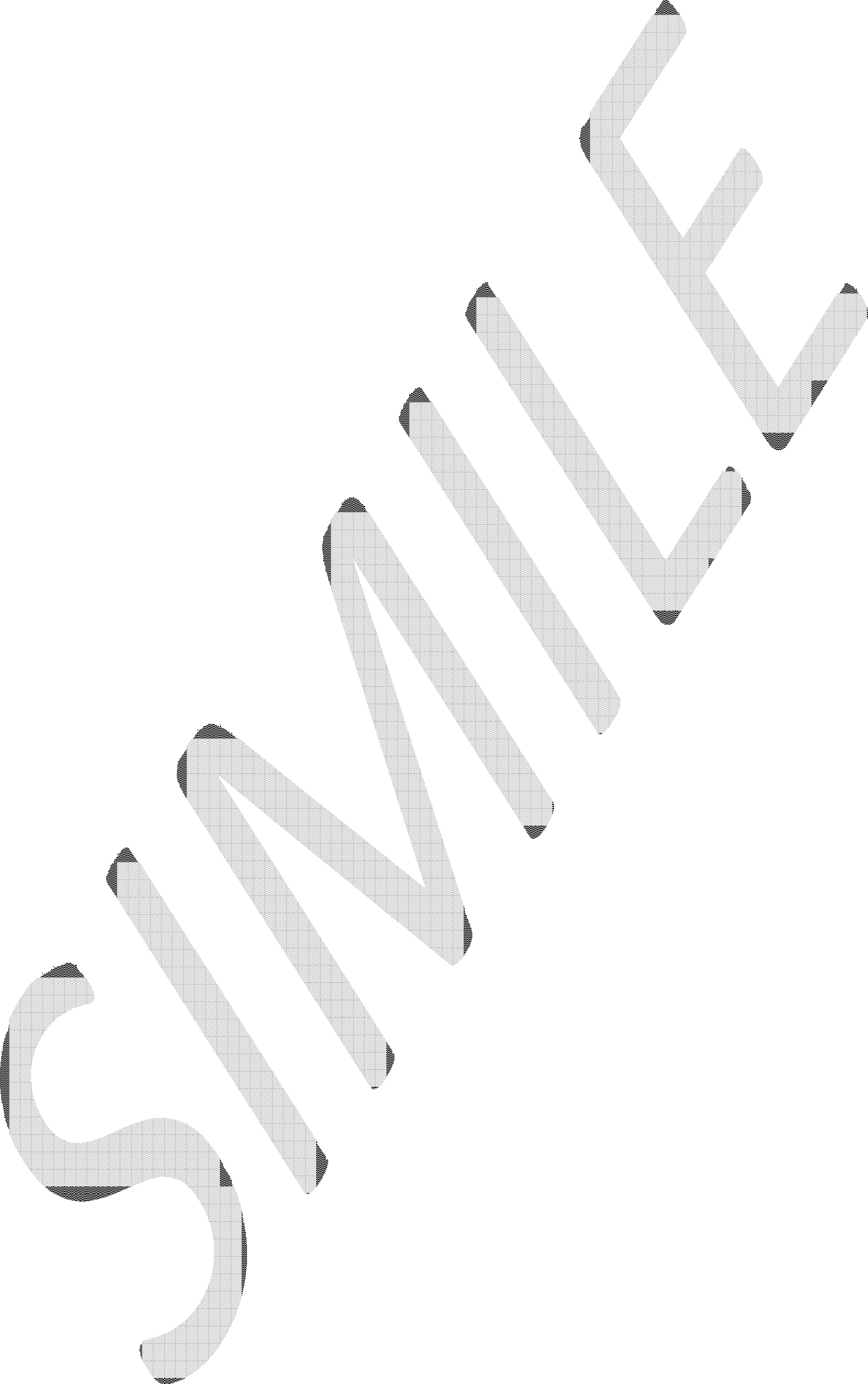 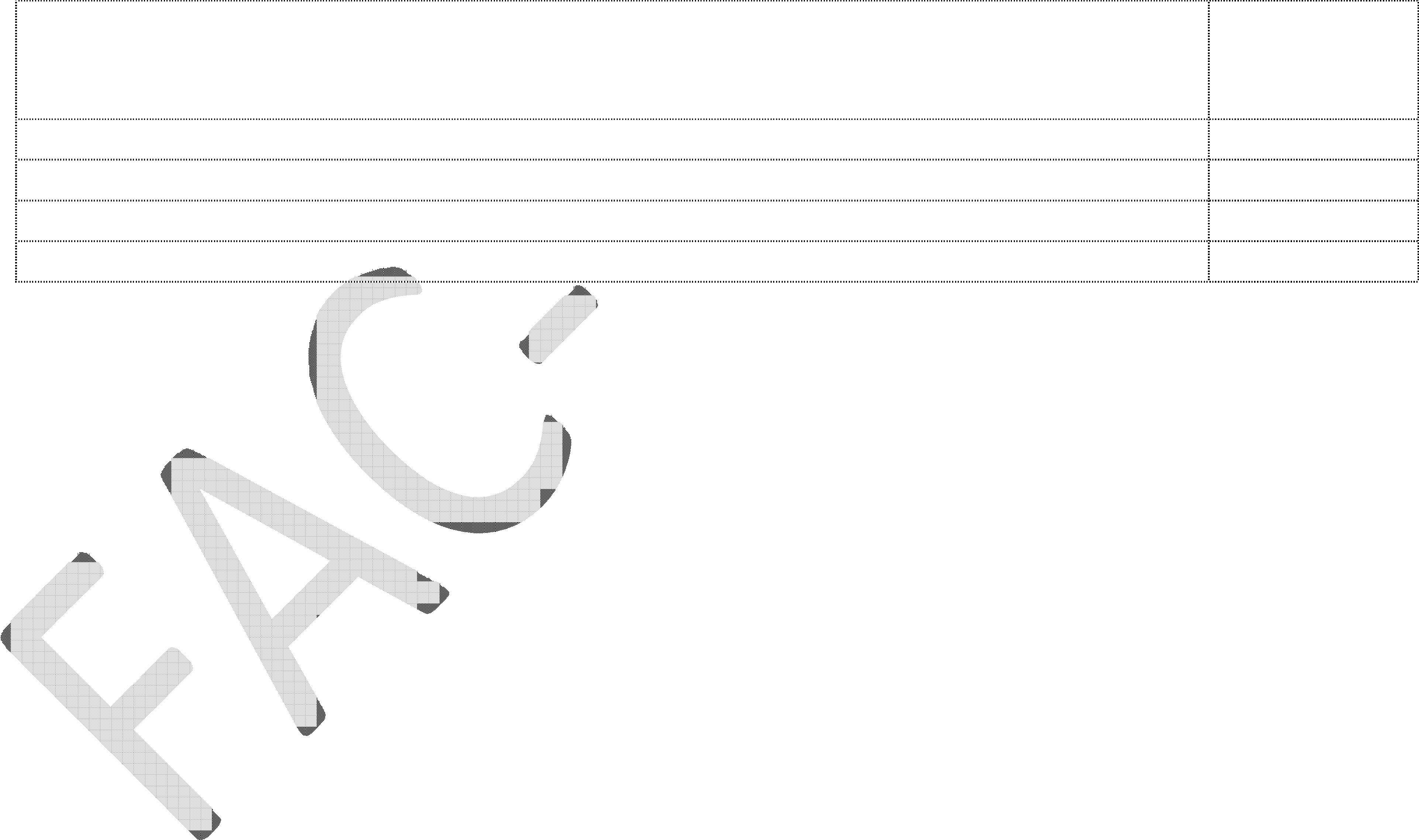 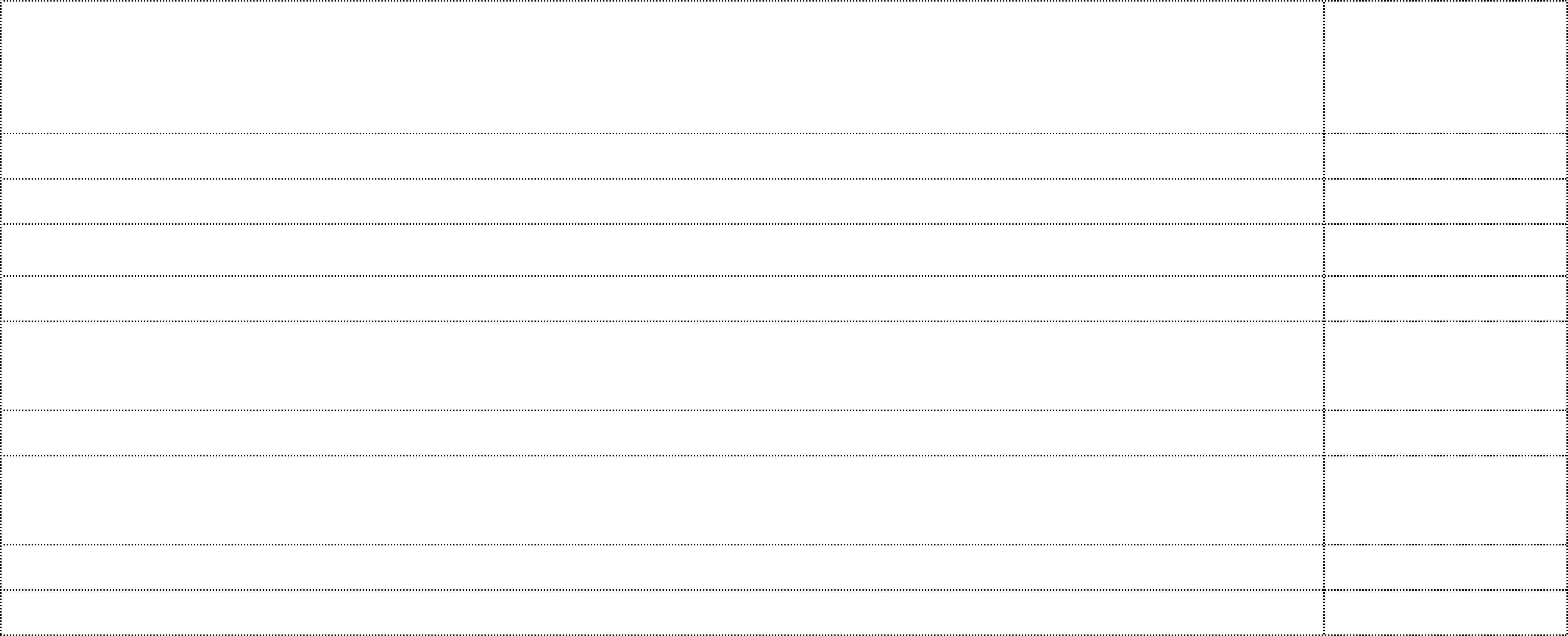 Il programma di spesaDettagliare il programma di spesa inserendo, per ogni voce di costo, i relativi importi preventivatiOpere edili per interventi di ristrutturazione e/o manutenzione straordinaria (MAX 50%)IMPIANTI GENERALI (ad es. idrico, elettrico, ecc.) OPERE EDILITOTALE OPERE VARIETOTALE OPERE MURARIE E ASSIMILABILIImporto imponibile (€)Macchinari (descrizione dei singoli macchinari) TOTALE MACCHINARIImpianti (descrizione dei singoli impianti) TOTALE IMPIANTIAttrezzature (descrizione delle singole attrezzature, comprensive di mobili eattrezzature d’ufficio) TOTALE ATTREZZATUREMezzi mobili (descrizione volta soprattutto a evidenziarne la stretta correlazione al ciclo produttivo)TOTALE MEZZI MOBILITOTALE MACCHINARI IMPIANTI E ATTREZZATURE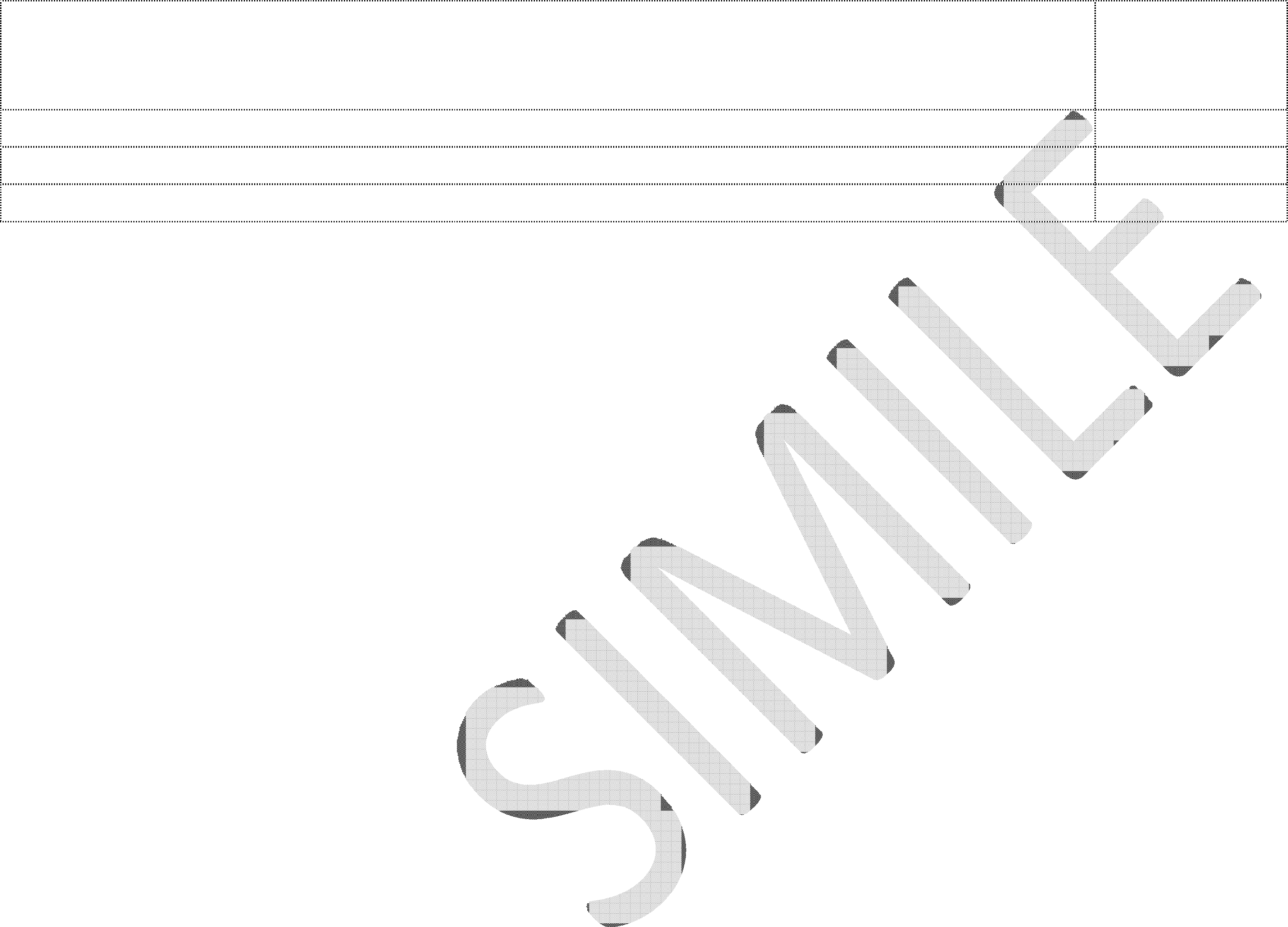 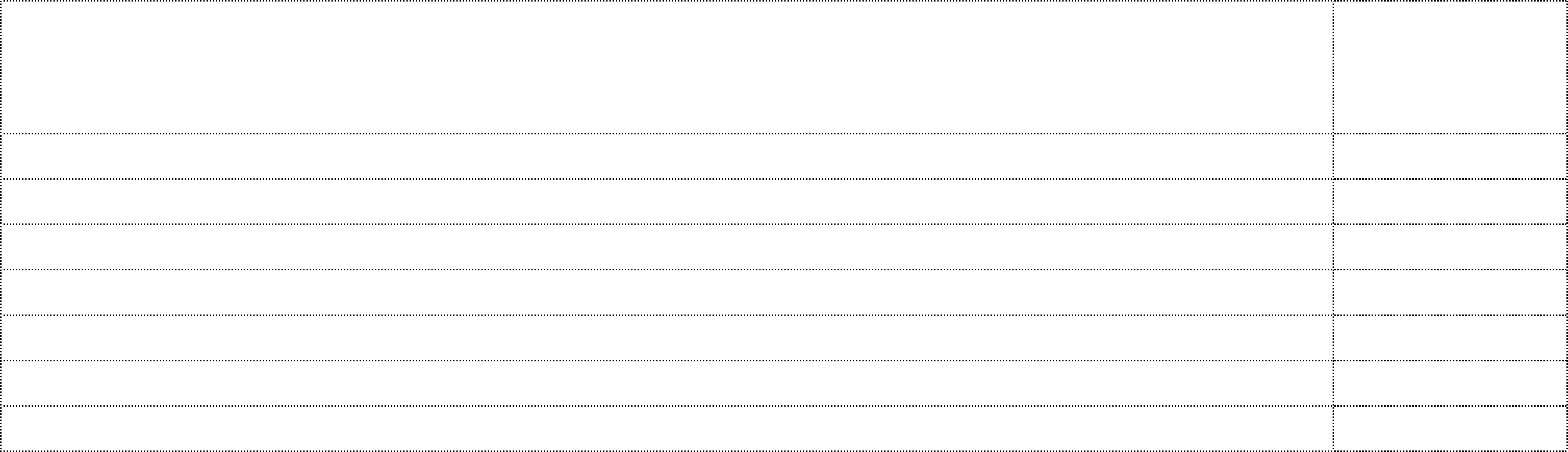 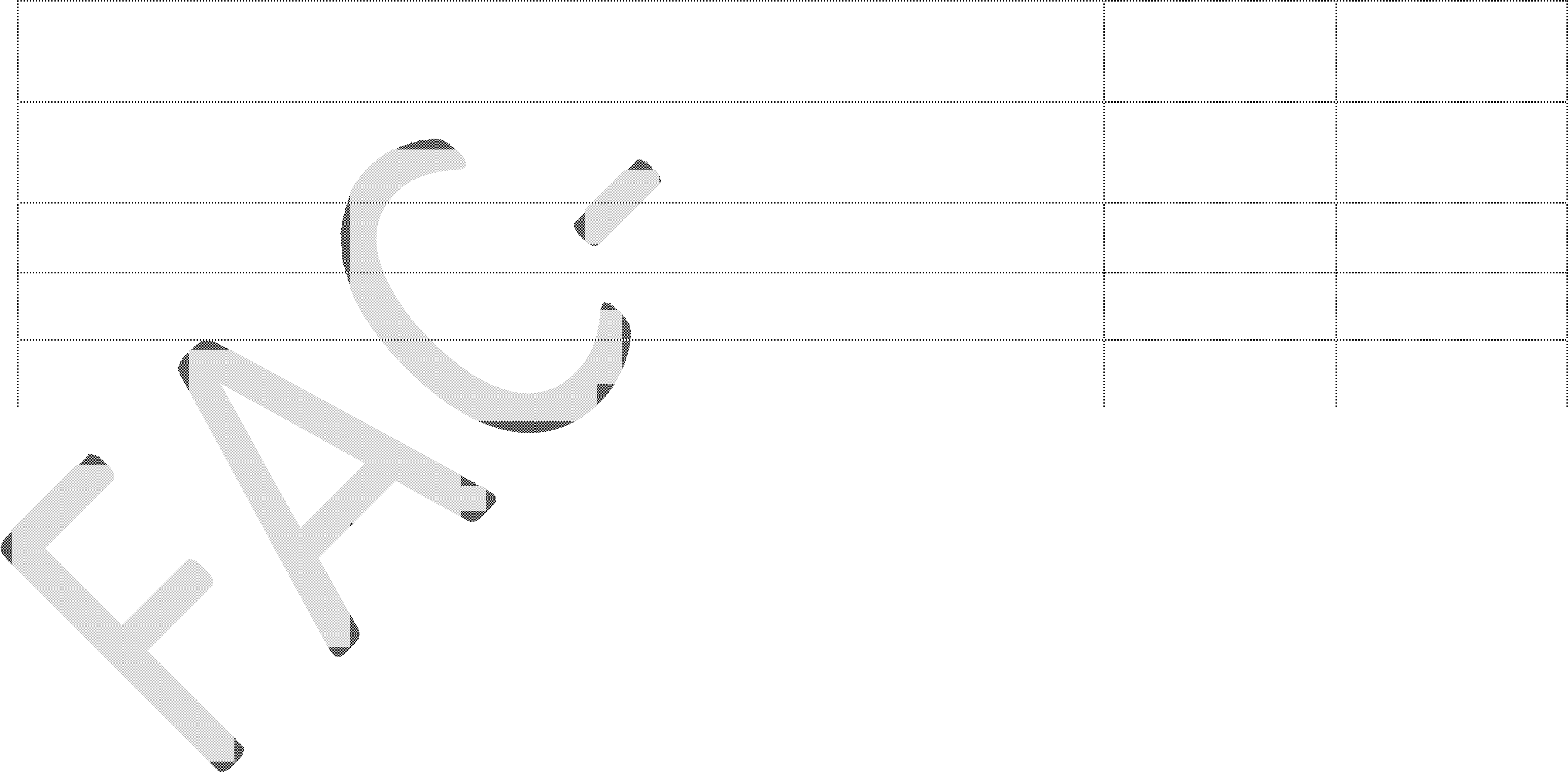 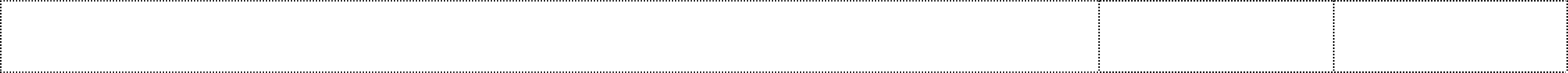 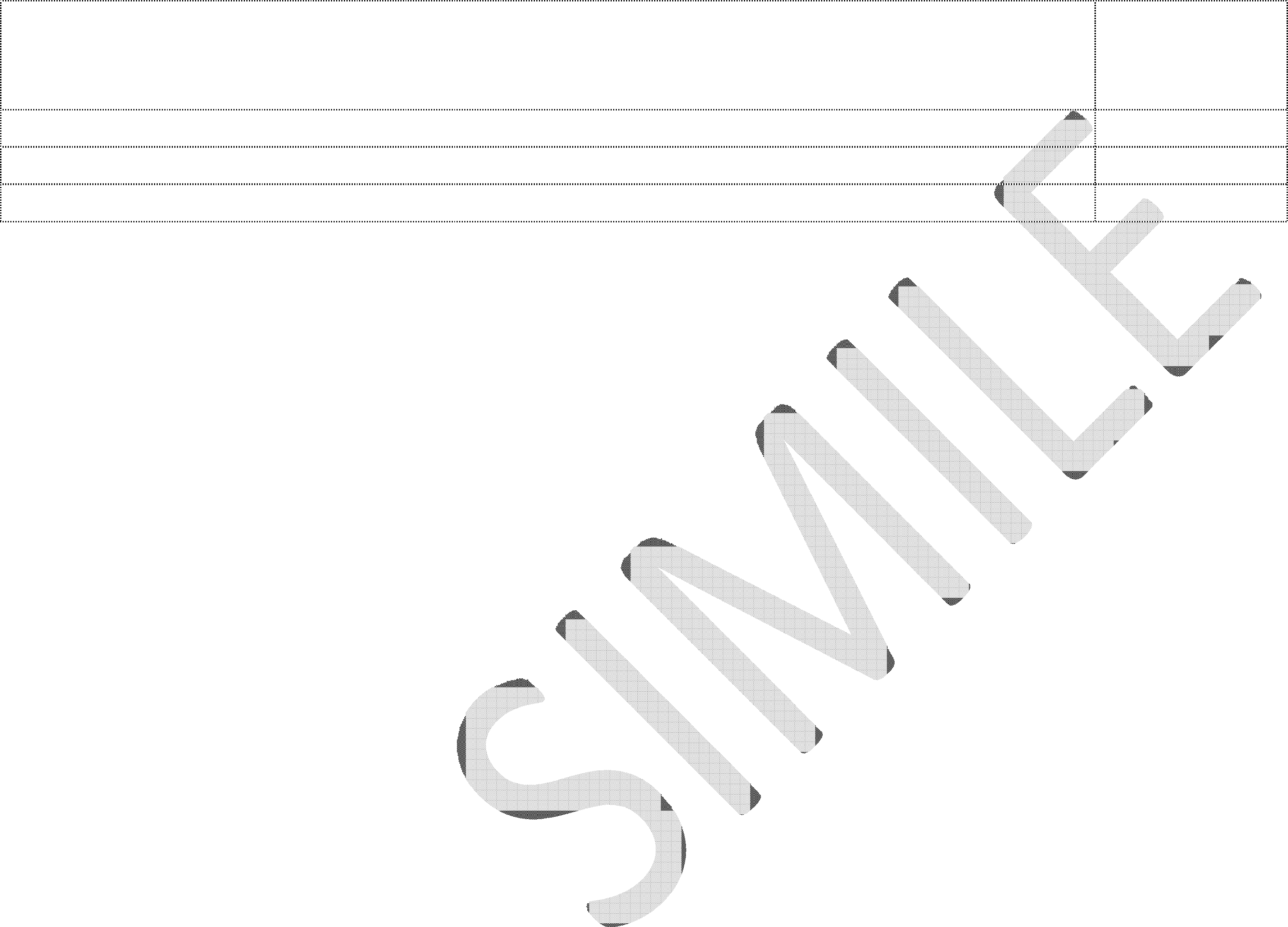 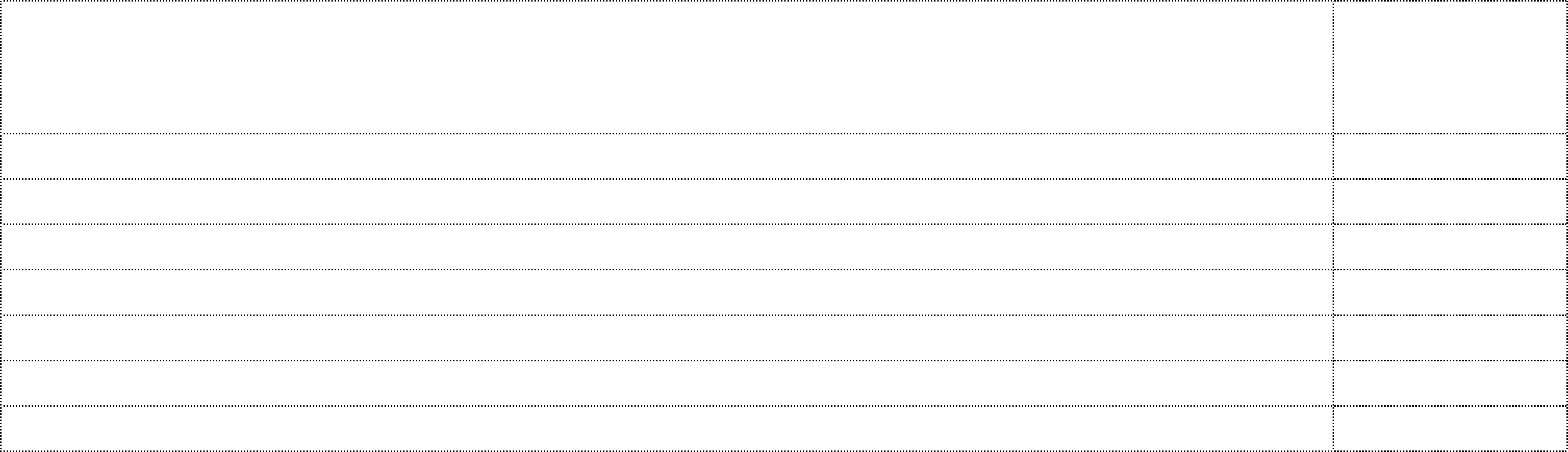 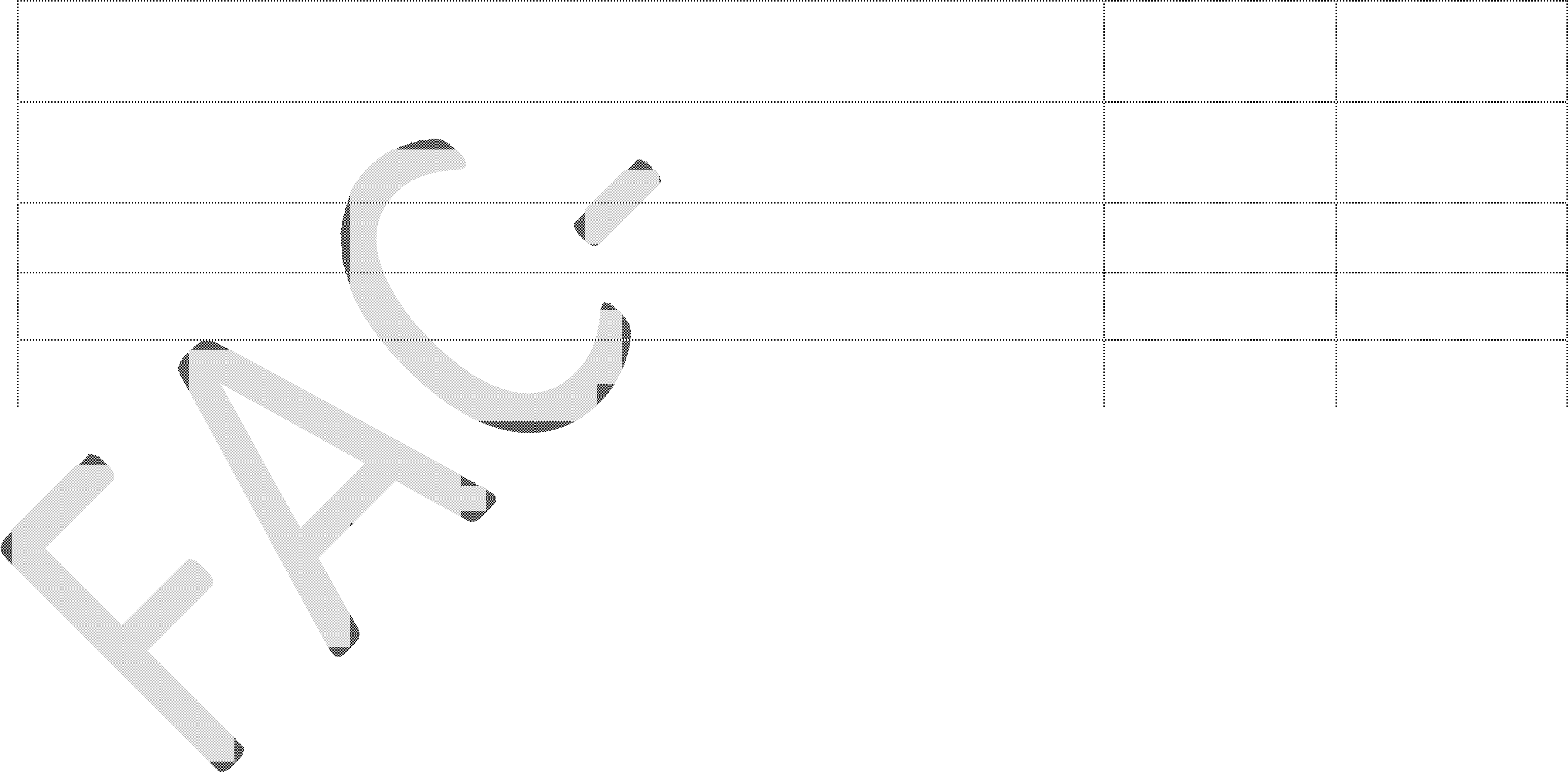 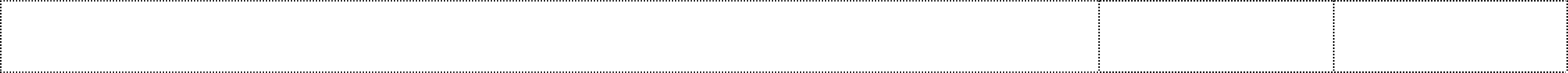 TOTALEMATERIE PRIME MATERIALI DI CONSUMOSEMILAVORATI E PRODOTTI FINITICANONI DI LEAISING  GARANZIE ASSICURATIVETOTALEComposizione interna delle speseOpere edili per interventi di ristrutturazione e/o manutenzione straordinariaMacchinari, impianti ed attrezzature Programmi informatici e TLCLa tempistica di avvioQuando si pensa di avviare l’iniziativa imprenditoriale?Specificare la data presunta di avvio del programma degli investimenti (data della prima spesa ammissibile), la durata in mesi della realizzazione degli investimenti, con esplicita indicazione della data di ultimazione degli stessi che, comunque, non potrà superare il 30 aprile 2023.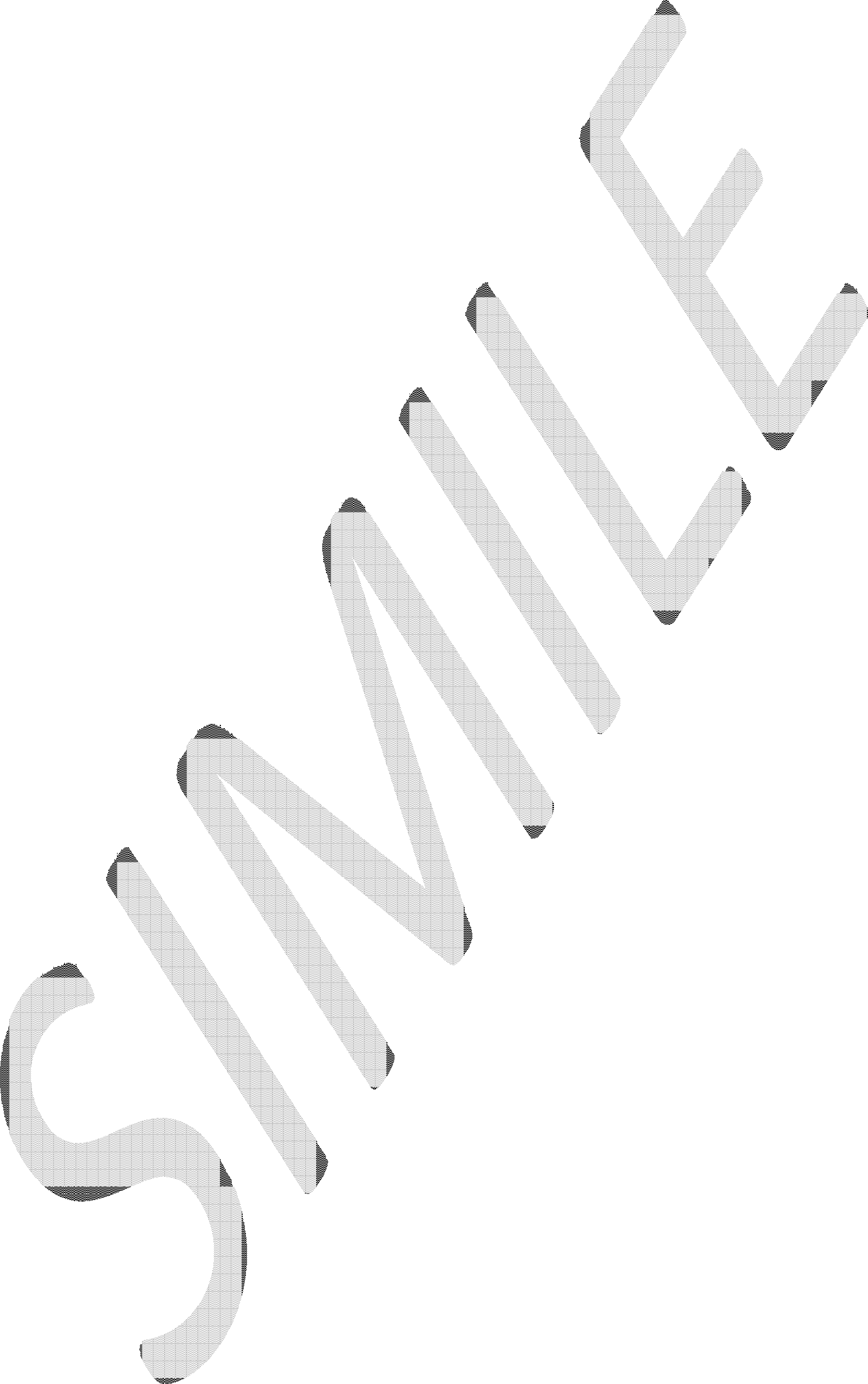 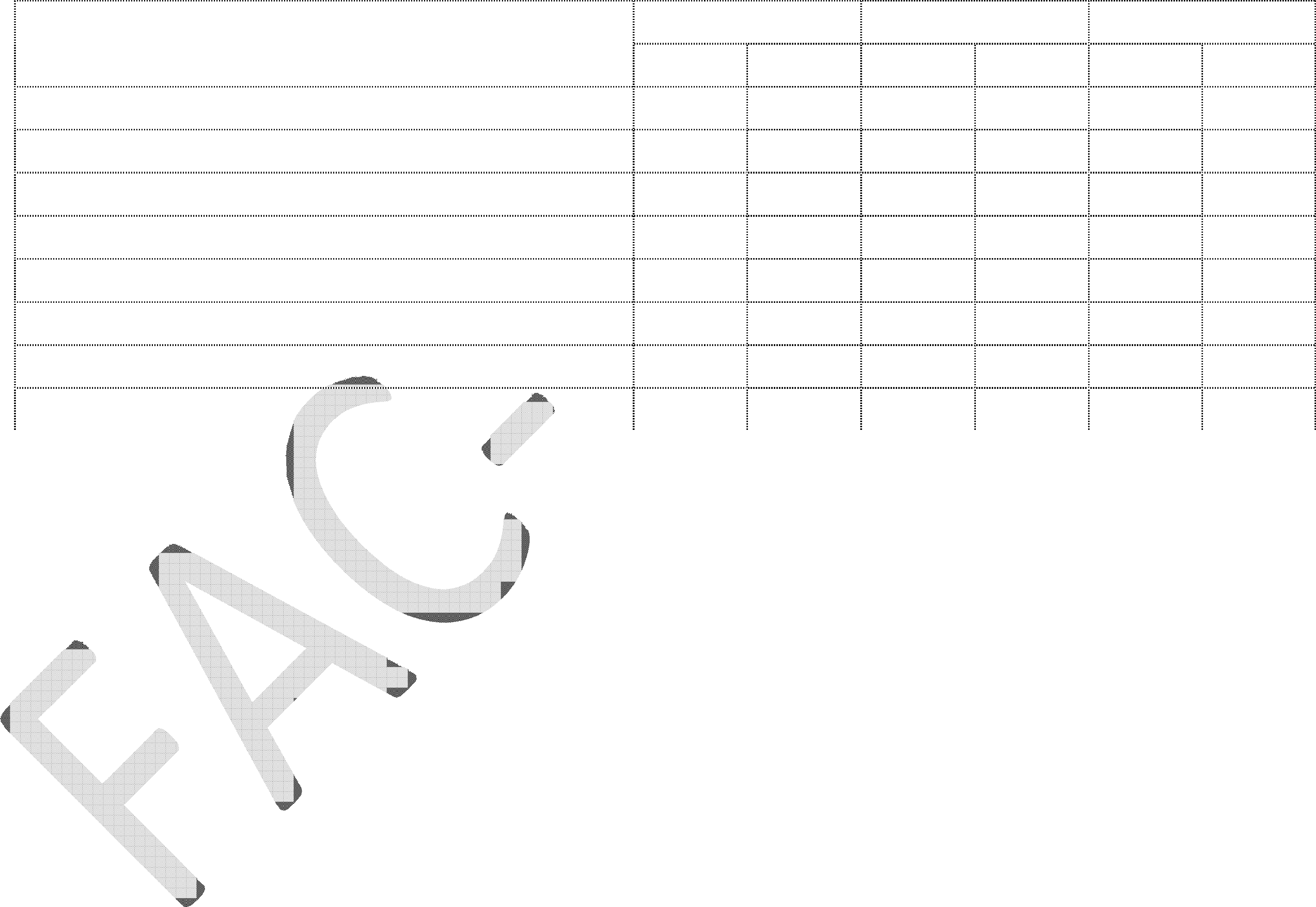 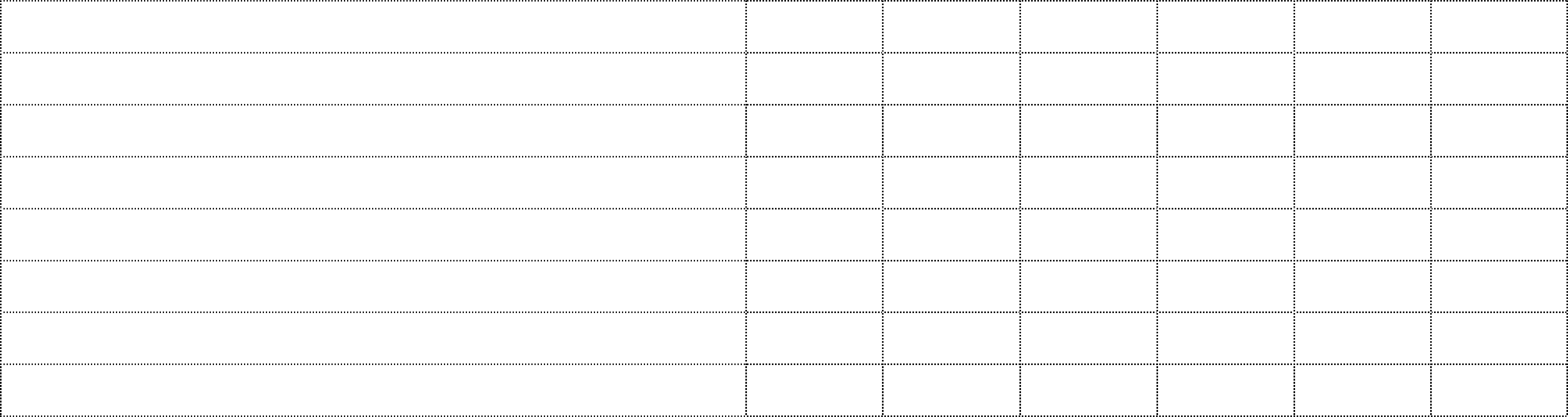 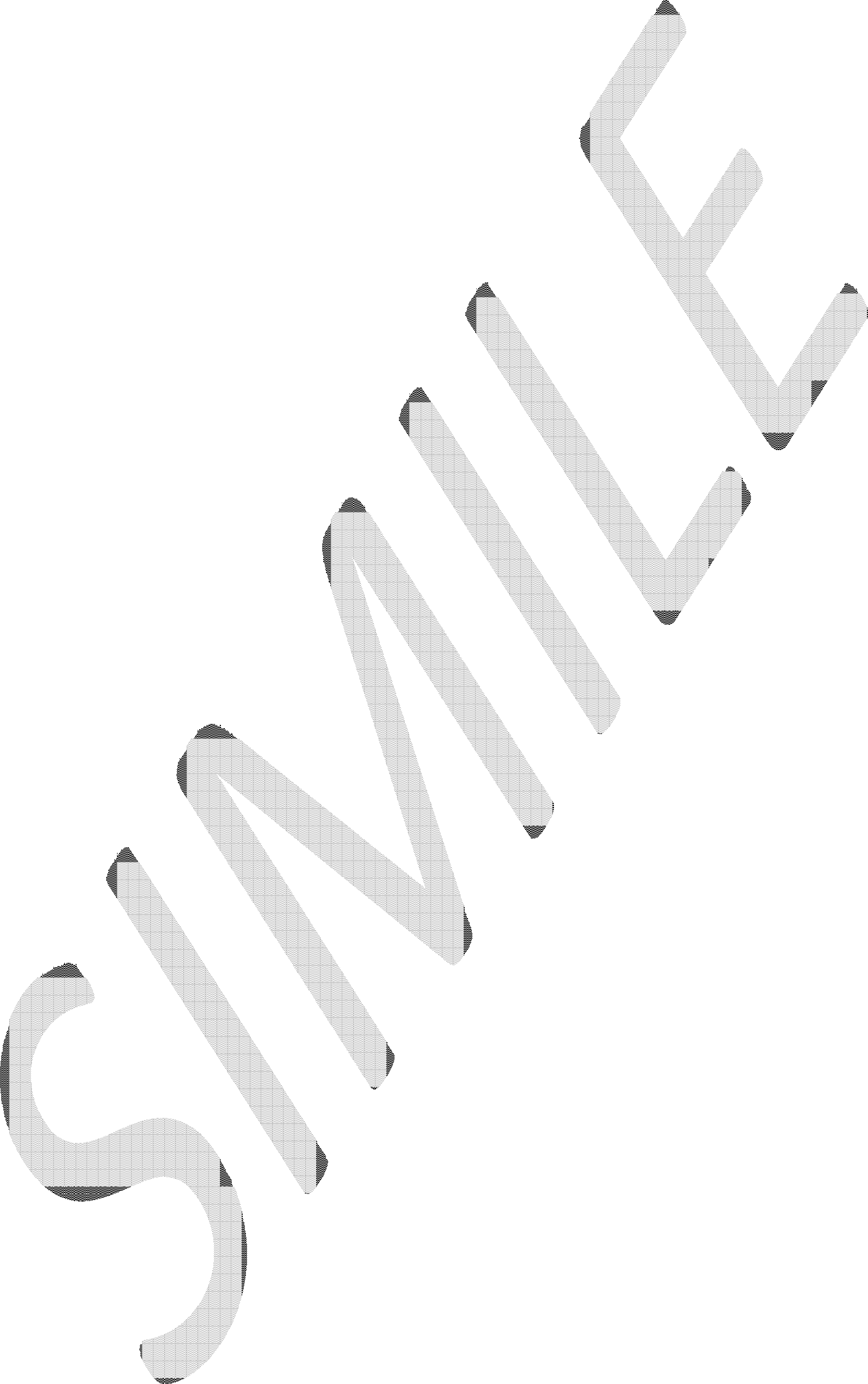 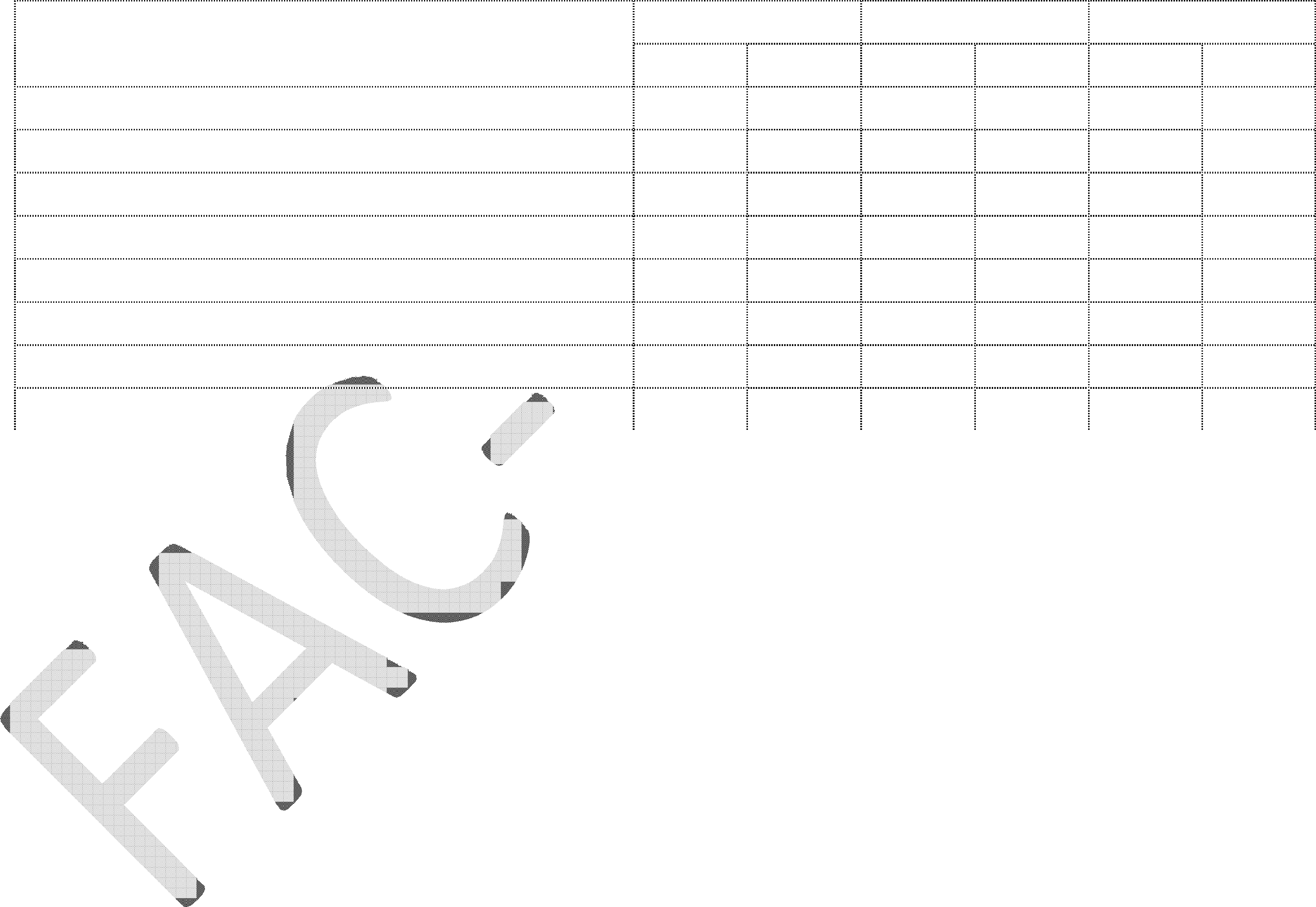 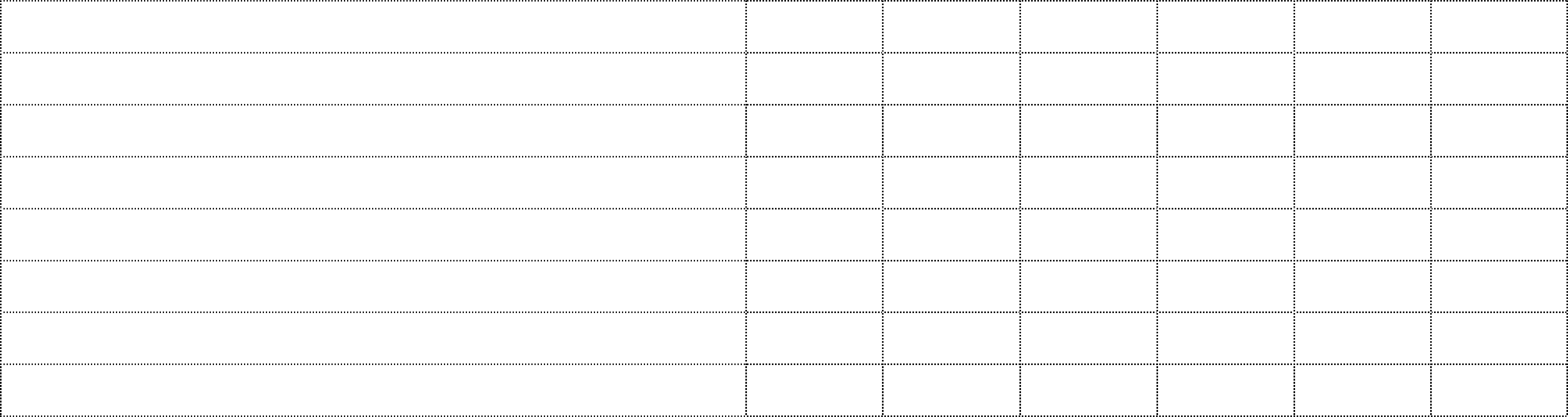 ASPETTI ECONOMICIConto economico previsionaleFatturato Altri ricaviVariazione Rimanenze Prod. Fin. Semilav.Consumo MP (acquisti +/- Var. rimanenze MP) ServiziGodimento beni di terzi PersonaleAmmortamenti(+/-) Gestione Finanziaria (+/-) Gestione Straordinaria(*): per “Anno 1” si intende l’anno in cui si prevede di avviare il programma di investimentiIl prospetto finanziarioIndicare i costi di esercizio che si prevede di sostenere a partire dall’avvio del programma di investimenti e le relative modalità di copertura finanziaria.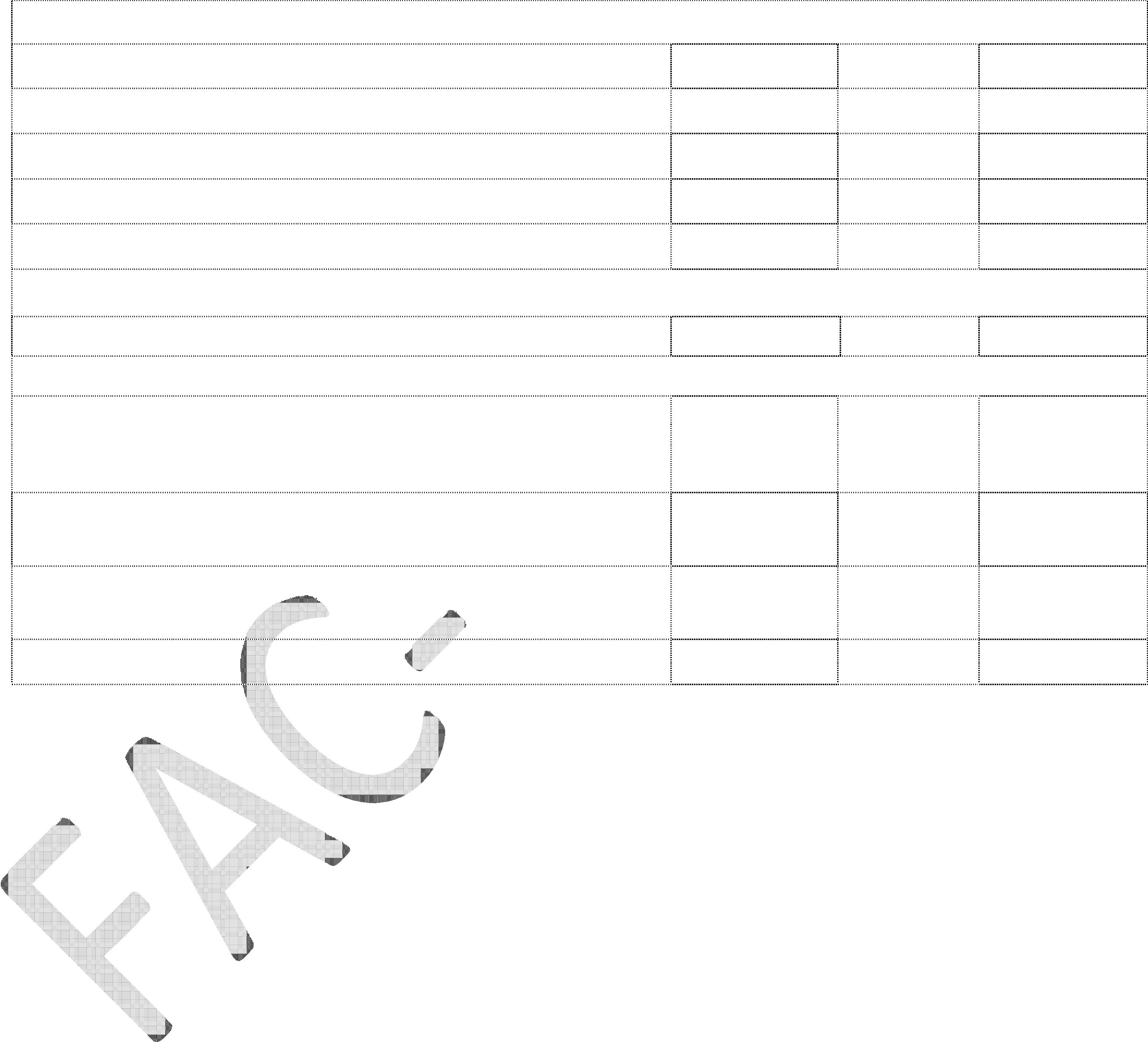 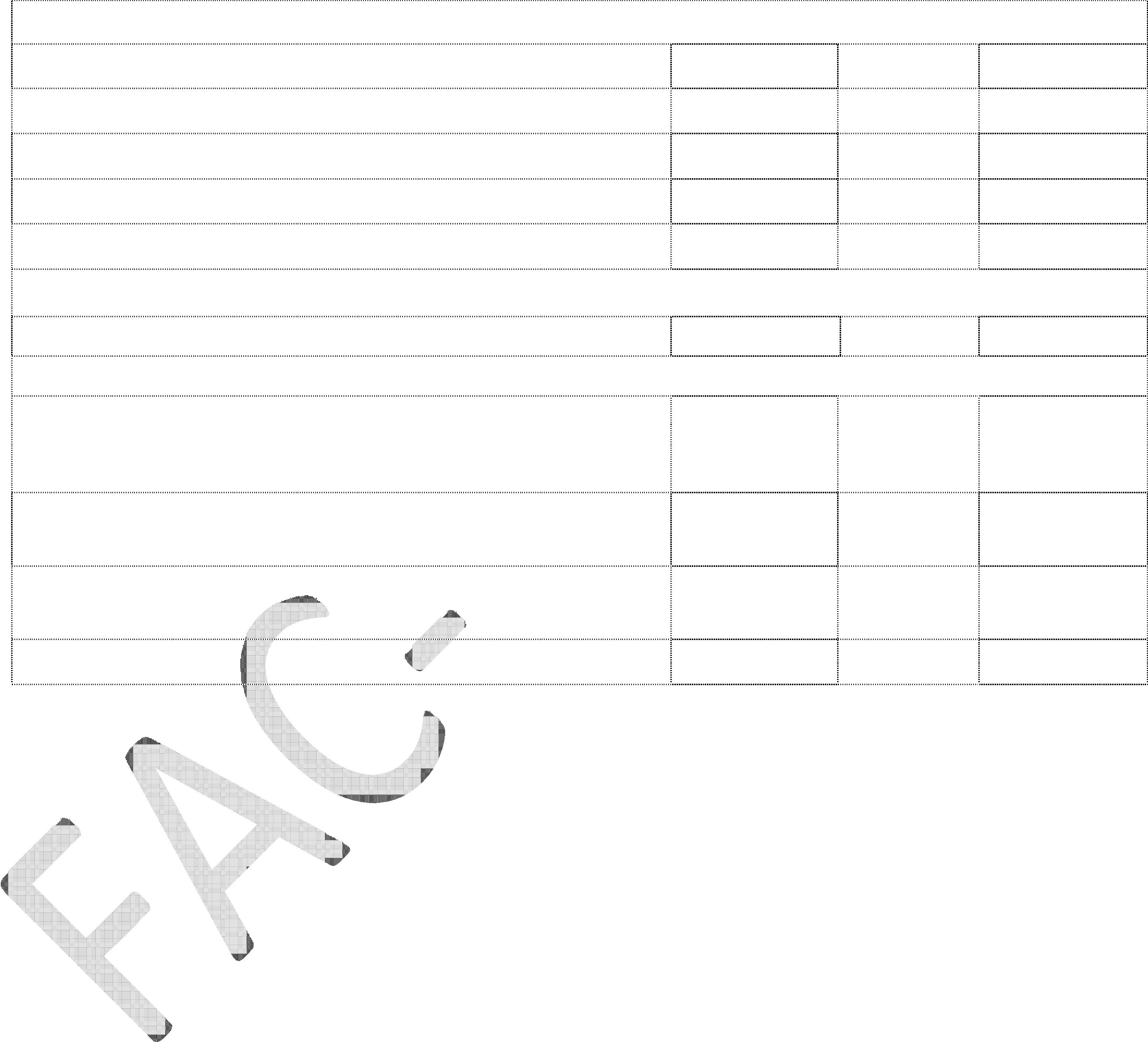 InvestimentiIVA sugli investimenti Altri costiTotale impieghi (A)TotaleAgevolazioniFinanziamento agevolato (in coerenza con la tempistica di pagamento delle fatture, di presentazione dei SAL e di erogazione)Anno 1*	Anno 2**	TotaleContributo a fondo perdutoFonti finanziarie aggiuntive (indebitamento e/o mezzi propri)Totale agevolazioni (B)(*): dal 1° al 12° mese di realizzazione (**): dal 13° al 24° mese di realizzazioneFlussi di cassa a supporto della sostenibilità finanziaria dell’investimento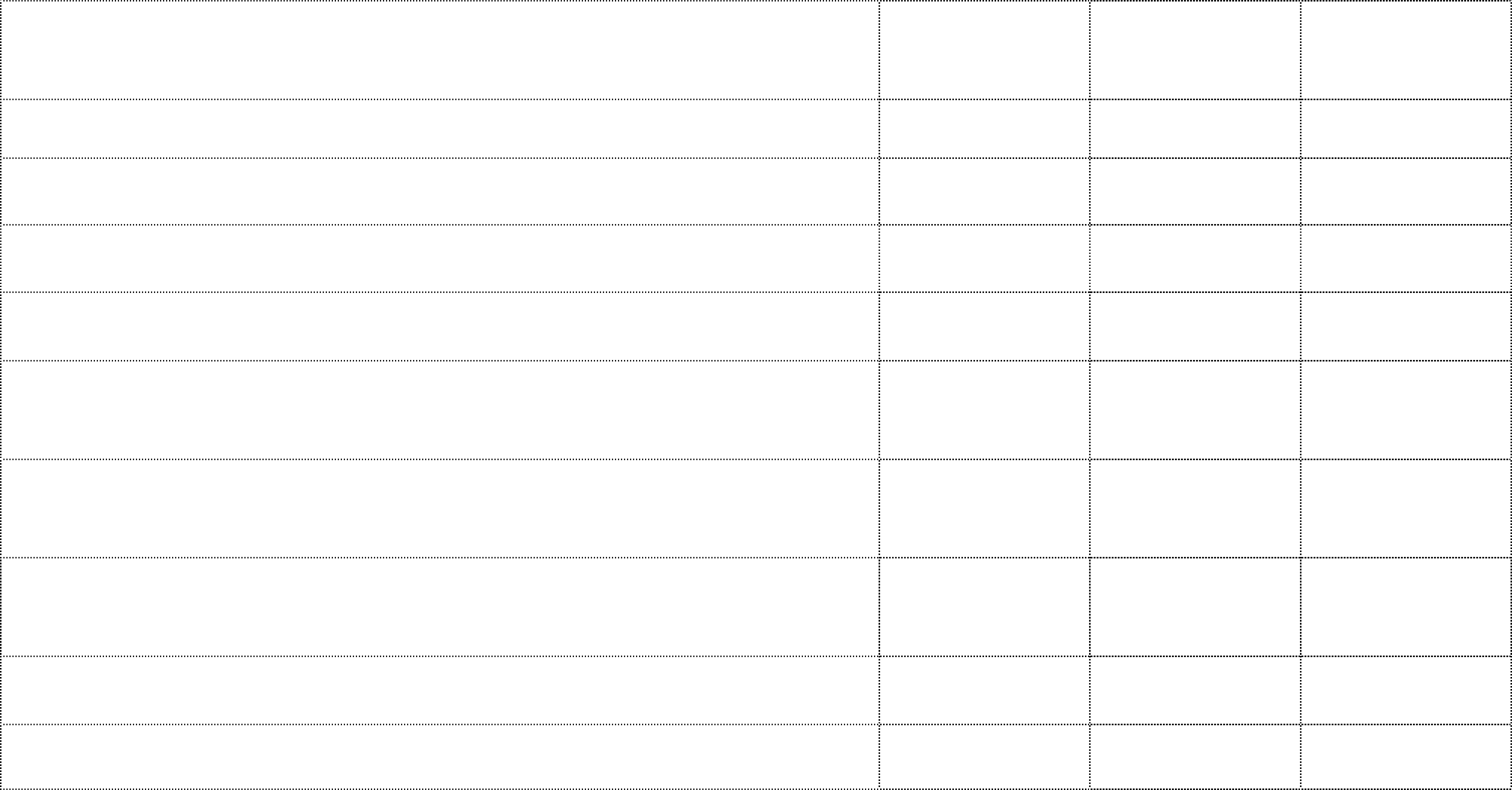 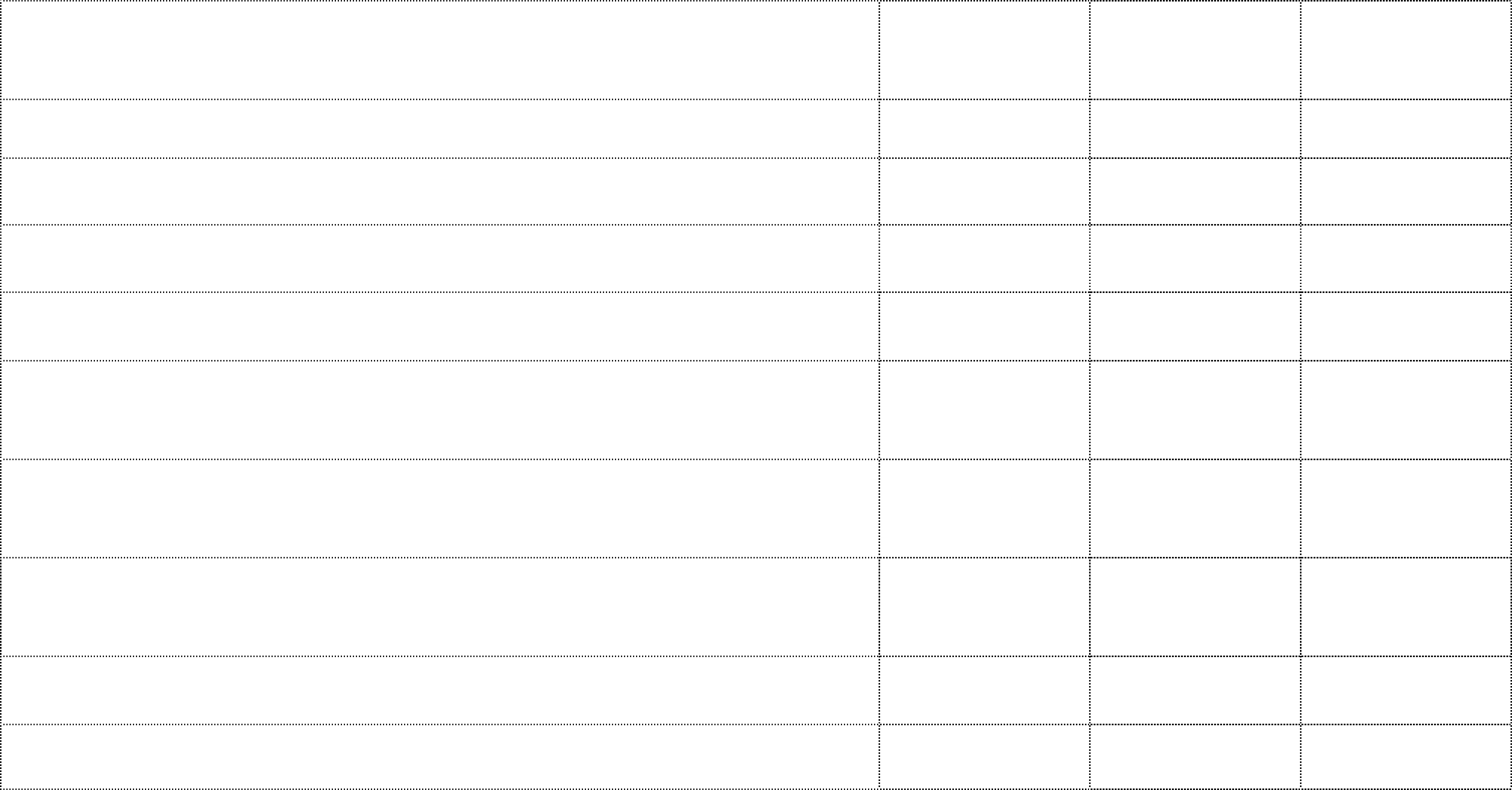 Nome e cognomePossesso requisiti(S/N)Quota dipartecipazione %100%Descrizione		Prezzo unitario di vendita a regime Clienti targetprodotto/servizio	IVA esclusa (€)Descrizione		Prezzo unitario di vendita a regime Clienti targetprodotto/servizio	IVA esclusa (€)Descrizione		Prezzo unitario di vendita a regime Clienti targetprodotto/servizio	IVA esclusa (€)Descrizione		Prezzo unitario di vendita a regime Clienti targetprodotto/servizio	IVA esclusa (€)123Prodotti/serviziProdotti/serviziUnità dimisuraPrezzounitario (€)Quantità aRegimeFatturato a Regime123Anno 1*Anno 2Anno 2Anno 3Anno 3€	%€%€%Valore della produzioneMOLRisultato OperativoRisultato lordoImposteRisultato netto